Муниципальное автономное общеобразовательное учреждениеосновная общеобразовательная школа п. МельниковоЗеленоградского района Калининградской области                                                                                          22.03.2022г.Аналитическая частьВведение.Самообследование автономного общеобразовательного учреждения основной общеобразовательной школы п. Мельниково Зеленоградского района Калининградской области проведено в соответствии с Порядком о проведении самообследования общеобразовательной организации, утвержденным приказом Министерства образования и науки РФ от 14.06.2013. No 462 «Об утверждении Порядка проведения самообследования образовательной организации» (с изменениями и дополнениями). Целями проведения самообследования является обеспечение доступности и открытости информации о деятельности организации, а также подготовка отчета о результатах самообследования.В процессе самообследования проведена оценка образовательной деятельности, оценка организации учебного процесса, оценка системы управления организацией,  содержания и качества подготовки обучающихся, качества кадрового обеспечения, оценка качества учебно-методического и библиотечно-информационного обеспечения, качества материально-технической базы, функционирования внутренней системы оценки качества образования, а также анализ показателей деятельности организации, подлежащей самообследованию, которые утверждены Приказом Министерства образования и науки РФ от 10 декабря 2013 г. No 1324 «Об утверждении показателей деятельности образовательной организации, подлежащей самообследованию» (с изменениями и дополнениями).Результаты самообследования ОУ оформлены в виде настоящего отчета, включающего аналитическую часть и результаты анализа показателей деятельности общеобразовательной организации.Отчет составлен по состоянию на 30 декабря 2021 года. Отчет о результатах самообследования подлежит размещению на официальном сайте МАОУ ООШ п. Мельниково в сети «Интернет».Общая характеристикаМуниципальное автономное общеобразовательное учреждение основная общеобразовательная школа п. Мельниково Зеленоградского района Калининградской области - образовательное учреждение, ориентированное на:- всестороннее формирование личности обучающегося с учетом его физического и психического развития, индивидуальных возможностей и способностей, с целью формирования личности, обладающей прочными базовыми знаниями, общей культурой, здоровой, социально адаптированной;- развитие и совершенствование образовательной деятельности, осуществление дополнительных мер социальной поддержки детей; - формирование общей культуры личности обучающихся на основе усвоения обязательного минимума содержания образовательных программ, их адаптация к жизни в обществе, создание основы для осознанного выбора и последующего освоения профессиональных образовательных программ, воспитание гражданственности, трудолюбия, уважения к правам и свободам человека, любви к окружающей природе, Родине, семье, формированию здорового образа жизни. Принципами образовательной политики МАОУ ООШ п. Мельниково являются следующие: демократизация (сотрудничество педагогов и учеников, учащихся друг с другом, педагогов и родителей); гуманизация (личностно-ориентированная педагогика, направленная на удовлетворение образовательных потребностей учащихся, их родителей, на выявление и развитие способностей каждого ученика, и одновременно обеспечивающая базовый стандарт образования); дифференциация (учет особенностей учеников, их профессиональных склонностей);  - оптимизация процесса реального развития детей через интеграцию общего и дополнительного образования.  I. Общие сведения об образовательной организации2. Организационно-правовое обеспечение деятельности образовательного учреждения.Муниципальное автономное общеобразовательное учреждение основная общеобразовательная школа п. Мельниково Зеленоградского района Калининградской области осуществляет образовательную деятельность в соответствии с:-	Закон Российской Федерации от 29.12.2012 № 273- ФЗ «Об образовании в Российской Федерации» к компетенции образовательного учреждения относит разработку и утверждение компонента образовательного учреждения государственного стандарта общего образования, образовательных программ и учебных планов); -	Федеральных государственных образовательных стандартов основного общего образования, утверждённых приказом Министерства образования и науки Российской Федерации от 17 декабря 2010 г. № 1897, включая изменения, утверждённые приказом Министерства образования и науки Российской Федерации от 29 декабря 2014 г. № 1644;Федеральный государственный образовательный стандарт начального общего образования, утверждённый приказом Министерства образования и науки Российской Федерации от 6.10.2009 № 373; Приказ Минобрнауки России от 31.12.2015 № 1576 «О внесение изменений в ФГОС НОО"»; -	Порядок организации и осуществления образовательной деятельности по основным общеобразовательным программам - общеобразовательным программам начального общего, основного общего и среднего общего образования, утверждённый приказом Министерства просвещения Российской Федерации от 28.08.2020 № 442; -	Постановление Главного государственного санитарного врача РФ от 28.09.2020 N 28 "Об утверждении санитарных правил СП 2.4.3648-20 "Санитарно-эпидемиологические требования к организациям воспитания и обучения, отдыха и оздоровления детей и молодежи"-	Письмо Департамента государственной политики в сфере общего образования Министерства просвещения от 20.12.2018 № 03-510 «Рекомендации по применению норм законодательства в части обеспечения возможности получения образования на родных языках из числа языков народов Российской Федерации, изучения государственных языков республик Российской Федерации, родных языков из числа языков народов Российской Федерации, в том числе русского как родного»; -	Письмо Рособрнадзора от 20.06.2018 № 05-192 «О реализации прав на изучение родных языков из числа языков народов РФ в общеобразовательных организациях»; -	Письмо Министерства образования и науки РФ от 09.10.2017 № ТС-945/08 «О реализации прав граждан на получение образования на родном языке»; -	 Письмо Министерства образования и науки Российской Федерации от 25.03.2015 №08-761 «Об изучении предметных областей: «Основы религиозных культур и светской этики» и «Основы духовно-нравственной культуры народов России».-	 Устав школы;-	локальными актами Учреждения.3.Система управления организациейУправление осуществляется на принципах единоначалия и самоуправления.Органы управления, действующие в Школе:4. Оценка образовательной деятельностиУтвержденыприказом Министерства образованияи науки Российской Федерацииот 10 декабря 2013 г. № 1324ПОКАЗАТЕЛИ ДЕЯТЕЛЬНОСТИМАОУ ООШ п. Мельниково5. ОРГАНИЗАЦИОННО-ПЕДАГОГИЧЕСКИЕ УСЛОВИЯ ОБРАЗОВАТЕЛЬНОГО ПРОЦЕССА5.1. Контингент обучающихся5.2. Профильность обучения в соответствии с реализуемыми образовательными программами (указать конкретные классы)5.3. Организация урочной деятельности5.4. ПЕРЕЧЕНЬ ОБРАЗОВАТЕЛЬНЫХ ПРОГРАММОбразовательные программы начальной школы (первая ступень обучения)5.4.1Общеобразовательные программы 1 – 4 классов.5.4.2.Специальные (коррекционные) образовательные программы начального общего образования с учетом возможностей психофизического развития и возможностей обучающихся, воспитанников (VII вид)5.4.3.Специальные (коррекционные) образовательные программы начального общего образования с учетом возможностей психофизического развития и возможностей обучающихся, воспитанников с легкой умственной отсталостью (интеллектуальными нарушениями)Образовательные программы основной школы (вторая ступень обучения)Общеобразовательные программы5.4.5. Специальные (коррекционные) образовательные программы основного общего образования с учетом возможностей психофизического развития и возможностей обучающихся, воспитанников (VII вид)5.5. Нестандартные формы освоения образовательных программСВЕДЕНИЯ О КАДРАХ ОБРАЗОВАТЕЛЬНОЙ ОРГАНИЗАЦИИ6.1. Состав и квалификация педагогических кадров ОУ6.2. Повышение квалификации педагогических кадров.В целях повышения качества образовательной деятельности в Школе проводится целенаправленная кадровая политика, основная цель которой – обеспечение оптимального баланса процессов обновления и сохранения численного и качественного состава кадров в его развитии в соответствии с потребностями Школы и требованиями действующего законодательства.Основные принципы кадровой политики направлены:•	на сохранение, укрепление и развитие кадрового потенциала;•	создание квалифицированного коллектива, способного работать в современных условиях;•	повышение уровня квалификации персонала.На период самообследования в Школе работают 18 педагогов, из них 2 – внутренних совместителей. Учеба на курсах повышения квалификации проходила в целях совершенствования, обогащения профессиональных знаний, изучения достижений современной науки, актуального и новаторского опыта. Сведения по обучению педагогических работников 6.3. Качественный состав педагогического коллективаСостав педагогических кадров   остается достаточно стабильным. Подбор и расстановка кадров производилась администрацией школы с учётом дифференцированного подхода к учителям, их индивидуальным возможностям, запросам и интересам, специфики работы школыСведения об итоговой аттестации выпускниковКонтингент выпускников по годам и ступеням обученияКоличество выпускников 9 классов Из них детей с ОВЗ2020-2021г.г. - процент допуска к государственной итоговой аттестации 100%. 	Результаты государственной итоговой аттестации по образовательным программам основанного общего образования в форме ОГЭ (по русскому языку и математике)Основным показателем качественной работы педколлектива есть итоговая аттестация.  Подготовка к проведению ГИА -2021 проходила согласно плану мероприятий, утвержденному   директором школы.  В связи со сложившейся ситуацией с CОVID-19, была отменена государственная итоговая аттестация. Одним из важных показателей качества образования в школе является конкурентоспособность выпускников школы.Востребованность выпускников 9 класса МАОУ ООШ п. Мельниково.Из приведенных данных видно, что большинство выпускников школы выбирают обучение в СПО.  Все выпускники школы продолжают получать образование по выбранным специальностям.8. АНАЛИЗ МЕТОДИЧЕСКОЙ РАБОТЫМетодическая работа – это целостная, основанная на достижениях науки, педагогического опыта и на конкретном анализе учебно-воспитательного процесса система взаимосвязанных мер, действий и мероприятий, направленных на всестороннее повышение квалификации и профессионального мастерства каждого учителя. Цель анализа: выявить степень эффективности методической работы в школе и её роль в повышении профессиональной компетенции педагогов:1.Повышение педагогического мастерства, профессиональной подготовки каждого учителя посредством самообразования.2.Активнее и эффективнее использовать современные образовательные технологии в образовательном процессе.3.Обеспечить методическое сопровождение введения Федерального государственного образовательного стандарта начального общего и основного общего образования.4.Содействовать реализации преемственности между начальным и основным общим образованием в условиях введения ФГОС5.Усилить практическую направленность деятельности всех структур методической службы школы с целью повышения качества образованияОбъекты анализасодержание основных направлений деятельности;работа над методической темой школы;работа методического совета;работа методических объединений;обобщение опыта;формы работы с педагогическими кадрами;научно-исследовательская, инновационная работа педагогов;участие учителей в работе педсоветов, семинаров, смотров, конкурсов, предметных декад, районных и областных мероприятиях;использование педагогами современных образовательных технологий;практическое использование учителями опыта своих коллег, педагогов района, области.В 2021 году коллектив школы  работал над темой «Образовательная среда школы как условие и ресурс развития творческих способностей педагога и обучающегося в условиях реализации ФГОС НОО и ООО».Методическая работа была направлена на выполнение поставленных задач и их реализацию через образовательную программу школы и учебно-воспитательный процесс.В школе работает высококвалифицированный педагогический коллектив, способный обеспечить высокий уровень обучения, создать условия для индивидуального развития учеников. Для учителей школы стали традиционными отработанные формы методической работы, которые позволяют решать проблемы и задачи, стоящие перед школой:– педсовет, работа методобъединений;– доклады, выступления;– мастер - классы;– семинары;– самообразование, аттестация педагогов;– анкетирование; педагогический мониторинг;– методические консультации;– административные совещания.Поставленные на 2021  год задачи выполнены практически в полном объеме, чему способствовали: - спланированная деятельность администрации школы по созданию условий для участников образовательного процесса;- анализ выполнения принятых управленческих решений, обеспечивающих качество результативности обученности учащихся; - выявление причинно-следственных связей отдельных педагогических явлений и соответствующая коррекция деятельности. 8.1. Работа методического совета школыОрганизатором и координатором методической работы на уровне школы выступает методический совет – реализующий функции методической поддержки участников образовательного процесса в целях обеспечения качества образования.В текущем году были проведены заседания методического   совета, на которых были рассмотрены различные методические вопросы.План заседаний Методического совета (МС)8.2. План проведения совещаний при директоре9. РАБОТА С ПЕДАГОГИЧЕСКИМИ КАДРАМИ.9.1. Распределение обязанностей между членами администрации Основные направления работы:1. Работа с педагогическими кадрами:- повышение квалификации: - самообразование педагогов;- обобщение и распространение опыта работы; - внеурочная деятельность; - работа с обучающимися, имеющими повышенный образовательный потенциал; - педагогические советы; - работа с молодыми специалистами;- организация работы учебного кабинета.2. Управление методической работой.3. . Мониторинг и рейтинговая оценка деятельности учителя10. ДЕЯТЕЛЬНОСТЬ ПЕДАГОГИЧЕСКОГО КОЛЛЕКТИВА, НАПРАВЛЕННАЯ НА УЛУЧШЕНИЕ ОБРАЗОВАТЕЛЬНОГО ПРОЦЕССАВ 2021 году функционировали два школьных методических объединения: учителей начальных классов, классных руководителей. Для обеспечения планомерной методической работы были разработаны планы работы МО на учебный год, которые были выполнены полностью.	Приоритетными направлениями методической работы школы в 2021 году были:- обеспечение условий для непрерывного совершенствования профессионального мастерства учителя с целью достижения современного качества образования в условиях реализации ФГОС ООО;- информационное обеспечение образовательного процесса;- обеспечение условий для изучения, обобщения и распространения передового опыта;- обеспечение внеклассной работы по учебным предметам;- совершенствование методов отслеживания качества образования;- работа над повышением профессионального имиджа учителя и школы.Работа с педагогическими кадрами направлена на усиление мотивации педагогов на освоение инновационных педагогических технологий обучения и воспитания; обеспечение оптимального уровня квалификации педагогических кадров, необходимого для успешного развития школы.	В 2021 году проведены следующие педсоветы:Все вопросы, рассматриваемые на педагогических советах, были актуальны. Решения, выносимые по итогам педагогических советов, позволяли своевременно корректировать учебно-воспитательный процесс. 11.Работа с одаренными детьми. Работа с одаренными детьми в школе продолжает оставаться одним из приоритетных направлений. Для нашей школы решена одна из главных проблем - создание благоприятных условий для развития интеллекта, исследовательских и конструкторских навыков, творческих способностей и личностного роста одаренных и талантливых детей (независимо от дохода семьи). Для достижения этой цели решались следующие задачи:• создание социокультурной среды, благоприятной для обучения, воспитания и развития потенциально одаренных детей;• развитие системы поддержки одаренных детей;• расширение возможностей участия способных   и одаренных детей школы в, конкурсах, выставках, олимпиадах различного уровня;•  создание экспериментальных площадок для работы с одаренными детьми.Выявление способных детей  в нашем учреждении  начинается с момента поступления ребенка в школу. Диагностическая работа, психологическое сопровождение детей, вовлечение ребят в различные интеллектуальные творческие, спортивные мероприятия позволяют вовремя выявить мотивированных  детей и спланировать дальнейшую работу по развитию этих способностей. Работа с одаренными детьми в нашем ОО ведется в плане развития учебно – познавательных, коммуникативных, личностных, информационных компетенций через : участие в предметных олимпиадах различных уровней, предметных неделях, конкурсах, проектной, исследовательской деятельности, участие в научно – практических конференцияхТворчество детей невозможно без творчества учителей. Учителя нашей школы работают над формированием таких ключевых компетенций обучающихся, без которых  современный человек не сумеет сориентироваться ни в общественной жизни, ни в постоянно растущем информационном пространстве. Работа с одаренными детьми и обучаемыми, позитивно мотивированными на учебу, традиционно ведется по всем предметам. Педагоги используют индивидуальные и групповые задания для обучения, ориентируют школьников на дополнительную литературу с указанием источника получения информации. Индивидуальная, групповая работа предполагает практические задания, проектную деятельность, работу с дополнительным материалом, решение исследовательских задач по математике, химии, физике, биологии, географии.По русскому языку, литературе большое внимание уделяется развитию творческих способностей, выполнение творческих заданий (написание сочинений, самостоятельное чтение не предусмотренные программным материалом, произведений с последующим обсуждением). Подготовка и участие в конкурсах выразительного художественного чтения. Учителя школы выбирают такие формы обучения, при которых гибко и вариативно используются разнообразные приемы, методы обучения, не характерные для традиционного урока. Широко используются аудио, видео и компьютерная техника.Согласно плану работы школы и во исполнения приказа управления образования МО «Зеленоградский городской округ» в текущем учебном году  проведен школьный этап Всероссийской олимпиады школьников. Школьная олимпиада является первым этапом Всероссийской олимпиады школьников. Участие в предметной олимпиаде – это итог работы педагогического коллектива с одаренными учащимися не только на уроках, но и во внеурочной деятельности (факультативах, кружках и т.д.). Учащиеся показывают знания, полученные вне рамок школьной программы.Основными целями и задачами Олимпиады являются:- создание необходимых условий для выявления и развития у обучающихся творческих способностей и интереса к научно-исследовательской деятельности;- создание необходимых условий для поддержки одаренных детей;активизация работы   кружков и других форм внеклассной  и внешкольной работы с учащимися;-оказание помощи старшеклассникам в профессиональном самоопределении.Проведение школьного этапа предметных олимпиад регламентировалось Порядком  проведения школьного этапа всероссийской олимпиады школьников по общеобразовательным предметам», приказом  управления образования 08.09. 2021г. №171   «О проведении школьного этапа всероссийской олимпиады школьников МО «Зеленоградский городской округ» в 2021-2022 уч. году», приказом  управления образования 08.09. 2021г. №168  «Об  утверждении состава организационного комитета по проведению всероссийской олимпиады школьников, порядка проведения школьного этапа в МО «Зеленоградский городской округ», приказом директора школы от 18.09.2021г. №83 «О проведении школьного этапа всероссийской олимпиады школьников по общеобразовательным предметам в 2021-2022 учебном году».  Школьные олимпиады были проведены по следующим предметам: физика,  русский язык, математика, ОБЖ, история, география, биология, химия, литература, английский язык, обществознание, МХК, астрономия, информатика и ИКТ, технология, право, физическая культура, основы православной культуры, экология. Школьный этап Всероссийской олимпиады школьников проводился с 23 сентября по 30 октября 2021года. Оценка олимпиадных работ проводилась по результативности, согласно  рейтингу.Школьный  этап  проводился  по  единым     олимпиадным  заданиям.   На основании отчетов и предоставленных работ учащихся был составлен список победителей и призеров школьного этапа всероссийской олимпиады школьников. Участники школьного этапа олимпиады, набравшие   количество баллов в соответствии с рейтингом, определенным приказом управления образования, признаны победителями и призерами школьного этапа олимпиады.Таблица результативности участия школьников в предметных олимпиадахАнализируя данные таблицы, следует сделать вывод:1.  относительно высокий процент победителей и призеров школьного этапа олимпиады показан на предметах: физическая культура, информатика, ОБЖ, биология, химия, физика, английский язык.2. на олимпиадах по экологии. экономике, технологии (девушки), ОПК, русский язык, учащиеся показали низкий уровень выполнения заданий. Это связано с особенностями предметов, а также указывает на недостаточную работу учителей-предметников по выявлению талантливых детей на уровне школы. 3. Всего учащихся-участников олимпиады на школьном этапе-97(75,1%)     11.1. Сравнительный анализ проведения олимпиадРабота педагога с одаренными детьми – это сложный и никогда не прекращающийся процесс. Он требует от учителей и обучающихся личностного роста, хороших, постоянно обновляемых знаний в области психологии одаренных детей и их обучения, а также тесного сотрудничества с психологами, другими учителями, администрацией и обязательно с родителями одаренных детей. 12. Анализ работы со слабоуспевающими детьми.Важнейшей задачей в работе любого ОО является работа с низко мотивированными учащимися:	- организовать работу в целях развития познавательной активности слабоуспевающих учащихся - это значит подобрать такие задания, которые повышают активность в процессе восприятия, осмысления нового материала, оказывающие школьникам оперативную помощь в процессе первичного закрепления материала, обучающие приемам рациональной умственной деятельности, способствующие систематизации и совершенствованию знаний.	Используют такие типы заданий:- задания по образцу (вначале полный, подробный образец, потом образец с сокращенной системой операций, затем выполнение без образца, учащийся сам воспроизводит образец, с которым уже работал, и выполняет задание).-задания со вспомогательными вопросами. Вопросы могут быть направлены на воспроизведение теоретической информации, а также практических умений и навыков. Цель использования таких вопросов — помочь   учащемуся   вспомнить знания, которые являются необходимой основой для выполнения задания      -задания с сопутствующими указаниями, инструкциями. В начале изучения теоретического положения могут использоваться задания с указаниями, разъяснениями, которые должны способствовать усвоению   изучаемого  Учителя с целью ликвидации пробелов в знаниях слабоуспевающих школьников планируют урочную и внеурочную работу с учащимися. Они имеют список слабоуспевающих учащихся, знают имеющиеся пробелы в знаниях конкретного ученика, организуют индивидуальные дополнительные занятия после уроков, поддерживают связь с родителями, привлекая их к занятиям с ребёнком дома, ведутся журналы учета занятий со слабоуспевающими учащимися. После уроков всеми учителями проводятся консультации с учащимися и родителями по мере необходимости. Учителя русского языка и литературы, английского языка используют в работе со слабоуспевающими учениками следующее:-домашняя работа включает более лёгкое задание, посильное для выполнения данным учащимся и учитывающим пробелы в знаниях по предмету, -после уроков проводятся занятия со слабыми учащимися тогда, когда таким ученикам временного урочного пространства недостаточно, на эти занятия выносятся вопросы практического характера.Учителя математики Мусорина О.И., Валеулина О.И.  делят классы на группы, чтобы дифференцировать учащихся по уровню знаний, сформированности умений и  навыков, а также способов познавательной деятельности. Учителя начальных классов Голосова И.С., Томина В.Е., Гаврилюк Р.Г., Куршева Г.А. в работе со слабоуспевающими используют:-на уроке: индивидуальные, дифференцированные задания, тесты, карточки, устные и письменные задания.-во внеурочное время: дополнительные занятия по графику, выполнение творческих заданий.-в работе с родителями: беседы, советы по улучшению успеваемости, рекомендации по контролю за выполнением домашнего задания.С учащимися, получившими неудовлетворительные оценки в четвертях, проводились дополнительные занятия на каникулах и после уроков, давались индивидуальные задания.  Для слабых учащихся, с низкой мотивацией к обучению, педагогами школы ведутся   учетные карточки «Сформированность учебных навыков», журналы дополнительных занятий.Проверка электронных журналов показывает, что   у слабоуспевающих учащихся наряду с остальными участниками учебного процесса, хорошая накопляемость оценок.Таким образом, учителя предметники: с целью ликвидации пробелов в знаниях слабоуспевающих школьников используют различные формы и методы работы на уроке и во внеурочное время; эпизодически используют карточки-памятки;Необходимо: учителям-предметникам для усиления эффективности работы со слабоуспевающими учащимися:- в системе и регулярно использовать информационные технологии, карточки-памятки, разноуровневую дифференциацию на всех этапах урока.- планировать и систематически проводить индивидуальную работу со слабыми учащимися во внеурочное время, строго вести учёт пробелов в знаниях каждого слабого ученика.- учителям   продумать формы опроса с целью накопления оценок по предметам.12.1. Психолого- педагогическое сопровождение учебного процесса.Психолого-педагогическое сопровождение учащихся школы включает система профессиональной деятельности педагога-психолога, классных руководителей, социального педагога, учителей школы, специалистов – психологов направленная на создание социальных условий для полноценного развития успешного обучения ребенка и подростка в ситуациях их взаимодействия.Основные циклы сопровождения в школе:1.Прием в первый класс.2. Адаптация в начальном звене школы.3. Переход в среднее звено.4. Адаптация в среднем звене.5.Подростковый кризис.6. Итоговая аттестация выпускников основной школы.    	В ходе первого цикла учителя начальных классов включают элементы психологического сопровождения в педагогический процесс, создают оптимальные условия для развития ребенка, самовыражения, самореализации, проводят консультации родителей и педагогов, беседы с родителями, адаптационные занятия с учащимися 1-4 классов «Расскажи мне о себе», «Вместе весело шагать», «Я- ученик, а это значит», «Учимся работать дружно». С учащимися 1 - х классов проведен мониторинг готовности к обучению. Классный руководитель Томина В.Е. по результатам диагностики провела консультации для педагогов, родительские собрания «Проблемы первоклассников» и индивидуальные консультации для родителей. В 4 классе, учитель –Куршева Г.А. для преодоления проблемы перехода учащихся в среднее звено проводила групповые занятия с учащимися «До свидания, начальная школа», родительские собрания: «Знакомство с требованиями обучения в основном звене», «Режим дня», «Немного о семье», «Знакомство с учителями- предметниками»В летний период на базе школы функционирует смена пришкольного летнего оздоровительного лагеря, в которой формируются разновозрастной коллектив, что способствует адаптации выпускников начальной школы к дальнейшему обучению в среднем звене.Необходимость психолого-педагогического сопровождения пятиклассников очевидна каждому, кто работает в школе. Пятый класс трудный и ответственный этап в жизни каждого школьника. Учебная и социальная ситуация 5 класса ставит перед ребенком задачи качественно нового уровня по сравнению с начальной школой, и успешность адаптации на этом этапе влияет на всю дальнейшую школьную жизнь. В течение года педагог – психолог Лихачева О.А. оказывала помощь классным руководителям, выпускникам по решения проблемных вопросов, снятию психологического напряжения, адаптации учащихся к школьной жизни,МАТЕРИАЛЬНЫЕ УСЛОВИЯ ОРГАНИЗАЦИИ ОБРАЗОВАТЕЛЬНОГО ПРОЦЕССАТип здания -типовое, кирпичное, двухэтажное, площадь застройки 2458 кв.мГод ввода в эксплуатацию - __2007_________________________________Проектная мощность          - _200___________________________________Реальная наполняемость    - ___217__________________________________Перечень  учебных кабинетов:а)кабинет информатики б)кабинет химиив)кабинет физикиг)математикид)русского языка и литературые)историиж)начальных классовз)предшкольной подготовкии)иностранного языка6. Перечень мастерских:а) обслуживающего трудаб)технического труда Библиотека: площадь  - __36кв.м________; книжный фонд - __5605_______, в том числе учебники -  __2900____________, методическая литература - __398_______ Спортивный зал - _1___, площадь - _276,2_________ Спортивная площадка -____1, площадь - ___780кв.м______________ Столовая  - _____1____, площадь - __62.6_, число посадочных мест - 66____Актовый зал - ______1______, площадь - ___128.9_________Другое 14. ИНФОРМАЦИОННО - ТЕХНИЧЕСКИЕ СРЕДСТВА ОБЕСПЕЧЕНИЯ ОБРАЗОВАТЕЛЬНОГО ПРОЦЕССА14.1. Компьютерные классы и комплексы14.2. Дополнительное оборудование14.3. Электронные учебные программы, учебники, пособияВЫВОД. Проведенный анализ самообследования деятельности коллектива МАОУ ООШ п. Мельниково в 2021 году позволяет отметить, что план работы в целом выполнен и задачи, поставленные на 2021 год решены.Выводы, сделанные в ходе проведения самообследования коллектив принял за основу разработки плана на новый 2022 год.15. Работа кадетского класса. На протяжении 2021 года, согласно календарно–тематическому плану, проводились занятия по темам строевой подготовки, общефизической подготовки, огневой подготовки.Воспитательный процесс организовывался так, чтобы кадеты не были пассивными, а были активными участниками. В основе системы воспитания находится коллективно-творческая деятельность. Активная деятельность кадетов достигается через использование разнообразных форм проведения воспитательных мероприятий.  Это экскурсии, конференции, круглые столы, дискуссии, встречи с интересными людьми, участие в военно–патриотических играх. Важное место занимает проведение информационных часов. Умение анализировать события в современности одно из важнейших условий воспитания. Задача информационных часов - помочь кадетам сориентироваться в потоке событий, происходящих в стране, мире.Основные мероприятия в  2021 г.г.:На протяжении 2021 года школьная библиотека работала по плану, утвержденному директором школы, опираясь на разделы общешкольного плана.Фонд библиотеки укомплектован научно-популярной, справочной, отраслевой, художественной, методической литературой, учебниками. Имеется справочно-библиографический фонд: словари, справочники по предметам, энциклопедии серии «Школьная энциклопедия», «Большой энциклопедический словарь», энциклопедия «Жизнь животных», библиографический словарь «Россияне Восточной Пруссии», энциклопедия школьника «Великая Отечественная война», книги серии «Я познаю мир»,  отраслевые энциклопедии. На основании федерального перечня учебников, рекомендованных для обучения, разработан перечень используемых учебников по каждому предмету. Прием, техническая обработка поступивших учебников проводится согласно действующим документам, все издания заносятся в документы фонда.  Библиотека строго следит за состоянием и сохранностью учебников.          В работе библиотеки использовались различные формы и методы привлечения детей к книге, воспитанию интереса к чтению.  Как читают наши дети? Ученики младших классов читают больше старших товарищей – они ходят в библиотеку не только за программной литературой, но и берут книги по своей инициативе. За последнее время наблюдается спад читательской активности, особенно среди детей младшего и среднего звена. Причина этого –высокая конкурентность книги с телевизором, компьютером. У старшеклассников остается очень мало времени на досуговое чтение. А когда есть возможность, они выбирают фэнтези, фантастику, любовные романы и детективы. Работа с книжным фондом библиотеки:В течение года с фондом литературы ведется определённая работа:по изучению состава фонда и анализ его использования;по формированию фонда библиотеки традиционными и нетрадиционными носителями информации.прием, систематизация, техническая обработка и регистрация новых поступлений (учет библиотечного фонда).прием, оформление документов и обработка полученных книг в дар.выявление и списание ветхих, морально устаревших и неиспользуемых документов по установленным правилам и нормам.выдача документов пользователям библиотеки.расстановка документов в фонде в соответствии с ББК.оформление фонда (организация и изготовление по необходимости полочных, буквенных разделителей, индексов).проверка правильности расстановки фонда.обеспечение свободного доступа пользователей библиотеки к информации.Работа по сохранности фонда:организация особо ценных изданий и проведение периодических проверок сохранности;систематический контроль за своевременным возвращением в библиотеку выданных изданий;обеспечение мер по возмещению ущерба, причиненного носителям информации в установленном порядке;организация работы по мелкому ремонту и переплету изданий с привлечением библиотечного актива;Работа с фондом учебной литературыФонд учебников расположен в абонементе. Расстановка произведена по классам. Все учащиеся обеспечены учебниками из фонда библиотеки. В течение учебного года проводилась работа:по формированию заказа на учебники федерального перечня, согласование с заместителем директора по учебно-воспитательной работе.по приему фонда учебников на хранение;штрихкодирование учебников;учет учебного фонда;инвентаризация учебного фонда, исключение морально устаревших и ветхих учебников;организация работы по сохранности учебного фонда (ремонт учебников, организация рейдов по сохранности, беседы и т.д.);анализ учебного фонда, определение потребности в учебниках к новому учебному году;выдача учебников, в конце учебного года по графику прием учебниковосуществление обмена учебниками между школами.Школьная библиотека в течение учебного года оказывала помощь учителям:в проведении массовых мероприятий, классных часов;проводился подбор литературы, сценариев, стихов в помощь проведению предметных недель и общешкольных мероприятий, для проведения родительских собраний, педсоветов;информировала педагогов о новых поступлениях учебной литературы;совместно с педагогами формировался заказ на учебную литературу;Библиотека пропагандировала чтение, применяя различные формы работы (выставки, викторины, беседы, конкурсы, библиотечные плакаты, рекомендательные списки литературы, громкие чтения и т. д.).Важнейшим направлением деятельности библиотеки является раскрытие фонда через выставки. В библиотеке оформляются разнообразные выставки как к юбилейным и знаменательным датам, и проведению предметных недель. Также имеются постоянно действующие книжные выставки. Подбирая материал к выставкам, библиотека старалась раскрыть не только историю праздника, сообщить интересные факты, но и предложить литературу с выставки и побеседовать с читателями.На выставочном стеллаже в 2021 учебном году оформлялись следующие выставки: Библиотечные уроки17. Анализ воспитательной работыЦЕЛЬ: Создание условий, способствующих развитию интеллектуальных, творческих,  личностных  качеств учащихся, их социализации и   адаптации в обществе на основе принципов самоуправления.ЗАДАЧИ:- вовлечение каждого ученика школы в воспитательный процесс;- развитие у учащихся самостоятельности, ответственности, инициативы, творчества;- совершенствование оздоровительной работы с учащимися и привитие навыков здорового образа жизни, развитие коммуникативных навыков и формирование методов бесконфликтного общения;- формирование у учащихся гражданско – правового  сознания;- формирование у учащихся устойчивых навыков безопасного поведения;- развитие форм профилактической работы с семьями и детьми, находящимися в трудной жизненной ситуации; - усиление работы с учащимися по активизации ученического самоуправления;- повышение уровня профессиональной культуры и педагогического мастерства учителя для сохранения стабильно положительных результатов в обучении и воспитании учащихся.Эти задачи решались благодаря:вовлечению обучающихся в различные кружки, секции, объединения по интересам;созданию особой развивающей среды, которая дает ребенку возможность пробовать, выбирать и принимать самостоятельные решения;осознанию педагогами идеи, что главной ценностью был и остается ученик, а главным критерием эффективности воспитания является личность выпускника;взаимодействию с учреждениями культуры, дополнительного образования детей и общественными организациями.Подводя итоги воспитательной работы за 2021 год, следует отметить, что педагогический коллектив школы стремился успешно реализовать намеченные планы, решать поставленные перед ним задачи. СОДЕРЖАНИЕ И ФОРМЫ ВОСПИТАТЕЛЬНОЙ РАБОТЫ:В качестве системообразующих определены следующие компоненты воспитательной работы:В формировании и развитии личности учащихся школа ведущую роль отводит гражданско-патриотическому и духовно-нравственному, которые способствуют становлению социально значимых ценностей у подрастающего поколения. 17.1. Гражданско-патриотическое воспитание    Проведенная работа по данному направлению способствовала повышению нравственных и этических ориентиров, патриотического сознания учащихся,  качества патриотического воспитания в школе, формированию патриотических чувств на основе духовно-нравственных ценностей  российского народа, сохранению памяти о подвигах советского народа.      В классах проведены следующие мероприятия: 1 сентября - День знаний! Праздник цветов, бантов, друзей, улыбок и первого звонка! Двери нашей школы вновь распахнулись, чтобы дать старт новому учебному году!  В этом году наша школа в 75-й раз встречает своих учеников. Школе в этом году исполняется 75 лет!   Но в связи с пандемией коронавируса торжественная линейка первого сентября состоялась только у первоклассников и девятиклассников. Для учащихся 2-8 классов прошли классные часы, посвящённые «Году науки и технологий». 03 сентября школьники присоединились к акции, посвящённой Дню солидарности в борьбе с терроризмом — «Вместе против террора».18 ноября учащиеся 8-9 классов приняли участие во Всероссийском Открытом уроке, посвящённом 76-летию самого известного в мире судебного процесса – над бывшими руководителями гитлеровской Германии. Вместе с гостями урока, ведущие Иван Чуйков и София Хоменко рассказали о Нюрнбергском процессе, о его значении для всего мира, а также о том, почему нельзя забывать страшные преступления, совершенные против человечества.15 ноября в России отмечается День призывника. Ученики 9 кадетского класса и представители Юнармии поучаствовали в празднично-патриотическом конкурсе «Левой, левой!», где продемонстрировали такие важные способности и навыки как: выносливость, патриотизм, готовность выручать товарищей, обращаться с оружием и противогазом. В такой игровой форме ребята получают большую уверенность в своих силах, формируют готовность проявить инициативу, находчивость, взять на себя ответственность. Стоит отметить, что девушки не отстают от парней, так Харченко Ирина и Малойкина Дарья показали прекрасные навыки по сборке и разборке автомата! А победила, как всегда, дружба!27 октября ученики 9 класса приняли участие в просмотре фильма, снятого на деньги школьников от сбора макулатуры. Это 32 серия из 99 планируемых большого всероссийского проекта «Киноуроки в школах России». Фильм «Там, где мечтают медведи» снимался летом минувшего года.28 ноября – самый замечательный праздник в году – День Матери! Школьники подготовили видеопоздравление для мам и разместили их на сайте.Кадеты школы приняли участие в Всероссийской акции «Россия- Заветная экспедиция», целью которой является популяризация внутреннего туризма, а также знакомство детей и молодежи с историческими, духовно-культурными и природными достопримечательностями России и мероприятиями, связанными с туристическими слетами и походами. В рамках акции проводится образовательная викторина на знание регионов, городов, достопримечательностей Российской Федерации.24 ноября в рамках дня профилактики в школе прошли мероприятия:у учащихся начальной школы «Уроки безопасности», в старших классах беседы на тему «Терроризм – угроза обществу», «Нет терроризму и экстремизму».День Героев Отечества — 9 декабря — в России чествуют Героев Советского Союза, Героев Российской Федерации и кавалеров ордена Святого Георгия и ордена Славы. В целях укрепления духовных ценностей, сохранения памяти о героическом прошлом России в школе прошли беседы и классные часы «Герои Отечества: прошлое и настоящее», школьникам показали фрагменты фильмов о военном времени нашей страны и презентацию, из которой ребята узнали об истории военных наград, о подвигах, отваге и мужестве людей. В школьной библиотеке организована выставка «Героям земли русской посвящается».3 декабря День Неизвестного солдата, в школе прошли уроки Мужества и минута молчания, которой учителя и учащиеся почтили память воинов минутой молчания. На занятиях детям рассказывали о бессмертном подвиге советских людей, о героической защите от фашистских захватчиков, о солдатах, не вернувшихся с войны, о поисковых отрядах, братских могилах, памятниках Неизвестному солдату в разных уголках России.Положительные результаты:- Патриотическому воспитанию в школе уделяется большое внимание.- Учащиеся школы принимают участие в мероприятиях данного  направления разного уровня: муниципального и регионального.Проблемное поле: Не все запланированные мероприятия были выполнены помешал карантин. Накопленный опыт по данному направлению недостаточно систематизирован.Вывод: В следующем учебном году в рамках патриотического направления воспитания как одного из приоритетных направлений целесообразно продолжить создание условий для формирования нравственных ценностей и ведущих жизненных ориентиров. Запланировать проведение военно-патриотических игр, экскурсий, выездов.17.2. Нравственное и духовное воспитание      Продолжалась работа по осуществлению общих задач по  основным направлениям  духовно-нравственного развития и воспитания учащихся.      По данному направлению проведены следующие беседы и мероприятия в классах:  «Трудно ли быть добрым?», «Хвала рукам, что пахнут хлебом», «Путешествие в страну чистых слов».В рамках акции «Вместе всей семьей!» ученики начальной школы  занимались изготовлением осенних поделок Подобные конкурсы  для детей - это отличный способ познания окружающего мира, ведь каждая детская поделка раскрывает огромный внутренний мир ребенка. А совместная деятельность  с родными дает возможность почувствовать ценность семьи, сплоченность и единение.Ученики школы присоединиться к всероссийской акции «Мы рядом», которую проводил Фонд «Старость в радость», чтобы поздравить и поделиться частичкой своего тепла с пожилыми людьми и инвалидами, которые живут в домах престарелых и психоневрологических интернатах. Ребята подготовили открытку и записали видеообращение. 22 декабря впервые в истории России отмечался праздник День благодарности родителям, ребята изготовили открытки и поздравления для родителей.  Кадеты сняли и выложили на сайт видео с благодарностями для близких.Школьники приняли активное участие в благотворительном онлайн-марафоне «Свет Рождественской звезды». В ходе Марафона собрали 20 831.24 рублей средства были перечислены на расчетный счет благотворительного центра «Верю в чудо».17.3.     Воспитание положительного отношения к труду и творчеству   Совершенствование навыка организации коллективного труда, уважение к труду и людям труда, воспитание бережливости, аккуратности, ответственности за результаты труда, вооружение учащихся основными трудовыми умениями и навыками, необходимыми для их дальнейшей социализации – это задачи трудового воспитания в школе. Дети в школе обучаются планировать трудовую деятельность, рационально использовать время, информацию, осуществлять коллективную работу.     По данному направлению проведены следующие беседы и мероприятия в классах:  «Человек трудом славен», «Мой труд каждый день дома», «Все работы хороши – выбирай на вкус», «Современный мир профессий».22 ноября приняли участие в  Уроке Цтфры — всероссийский образовательный проект в сфере информационных технологий, тема: «Разработка игр».  Ученики узнали, какие специалисты создают игры, что нужно уметь, чтобы попасть в профессию. Также ребята познакомились со стадиями создания игр. Полученные знания помогут выбрать подходящую профессию в ИТ-сфере — и мотивируют изучать школьные предметы, способствующие развитию необходимых навыков и компетенций.5 декабря прошёл урок - Проектория, учащиеся узнали о профессии "Сварщик".В сентябре-октябре учащиеся работали над долгосрочным, экологическим проектом «Школьный дворик», где привели в порядок школьный двор, пришкольную территорию, ударно работали на школьном огороде – собирали урожай. Проводили осенние работы в школьном саду.Юнармейцы убирали мемориал «Памяти павшим» в п.Муромское17.4.	Интеллектуальное воспитание        По данному направлению проведены следующие беседы и мероприятия в классах: «Путешествие в книжное царство», «Словесные головоломки»,Школьники стали участниками   видеоуроков по информационной грамотности.8 сентября 2021 года ученики МАОУ ООШ п.Мельниково отметили Международный день распространения грамотности.  Ребята приняли участие в акции «Проверь свою грамотность», поучаствовали в «лингвистической разминке», ученики посетили выставку «Живой язык, родное слово».7 октября в ТОЧКЕ РОСТА нашей школы прошел  «Урока атома», посвященный Дню работника атомной промышленности. Целью урока являлось изучение особенностей атомной энергетики.С 27 сентября стартовал всероссийский образовательный проект в сфере информационных технологий — урок цифры по теме «Искусственный интеллект в образовании». Ученики познакомились с понятием «искусственный интеллект» и узнали о возможностях его использования в работе на примере профессии учителя19 ноября было 310 лет со дня рождения выдающего академика Михаила Васильевича Ломоносова. Ученики школы поучаствовали в интеллектуальной игре «Михайло Ломоносов», посвященной знаменательной дате, поупражнялись в составлении кроссвордов с использованием фактов из биографии, открытий академика. Получилось занимательно и продуктивно!В ноябре в школе работал мобильный технопарк «Кванториум». Ребята активно работали на высокотехнологичном оборудовании: 3D- принтер, VR — очки, обучаются промышленному дизайну и программированию. Работы мобильного технопарка «Кванториум» плодотворно сказывается на интеллектуальном развитии детей нашей школы: ученики 8-9 классов познали азы программирования, создали свой проект и будут выступать с ним на областном конкурсе; ученики 5-7 классов научились запускать квадрокоптеры, создавать 3D-модели, программировать робототехнику.В декабре в школе прошли уроки технологии и информатики под руководством педагогов мобильного технопарка "Кванториум". Ребята запускали квадрокоптеры, познавали виртуальную реальность и программировали3 декабря 2021 г. ученики приняли участие в онлайн-уроке "Платить и зарабатывать банковской картой";08.12.21 – участие онлайн-урок «Пять простых правил, чтобы не иметь проблем с долгами»;14.12.21 - Онлайн урок «Азбука страхования и пять важных советов, которые тебе помогут;15.12.21 – онлайн-урок «Всё о будущей пенсии6для учёбы и жизни»17.5.    Здоровьесберегающее воспитание       В школе осуществляется система мер, направленная на сохранение и улучшение состояния здоровья учащихся, формирование физически здоровой и развитой личности    Для занятий физкультурой есть спортивный зал, спортивная площадка, детская игровая площадка.     В целях обучения навыкам по сохранению и укреплению здоровья, формирования у школьников  устойчивой мотивации к здоровому образу жизни систематически проводится воспитывающая деятельность. Проведены следующие беседы и мероприятия в классах: «Что такое режим дня?», «Профилактика простудных заболеваний», «Негативное влияние компьютерных игр», по профилактике ПАВ «Давайте жить!»,  «Спорт-это модно», «О вреде энергетических напитков» и др.      В школе организована система физкультурно-оздоровительной работы: физкультминутки, спортивно-оздоровительные мероприятия, ОФП секций, спортивно- оздоровительных кружков «Народные забавы», «Советы доктора Пилюлькина».В течение учебного года проведены социально-психологическое тестирование, направленное на раннее выявление немедицинского потребления наркотических средств;  акция по профилактике травматизма на железной дороге с показом видеороликов, раздачей памяток; интерактивная викторина «Поговорим о правильном питании»; С 1-10 декабря в школе проходили мероприятия, посвященные Всемирному Дню борьбы со СПИДом. Цель мероприятий - пропаганда здорового и безопасного образа жизни. Во всех классах были проведены классные часы и информационные беседы с показом видеофильма.17.6.	Социокультурное и медиакультурное воспитание     По данному направлению проведены следующие беседы и мероприятия в классах:   «100 друзей ста мастей»,   «Кем я буду, когда вырасту?»,  «Конфликт и его решение», «Этика и культура общения в социальных сетях», «Опасная дружба. Где нельзя заводить знакомства?», «Как строить отношения с теми, кто на нас не похож» и др.   Около 15 учащихся являются постоянными  участниками праздничных концертов в поселковом ДК.   Постоянно проходит  оповещение школьных событий на сайте школы.    В школе  в соответствии продолжалась работа по организации ученического самоуправления, основная цель которого - организация жизнедеятельности коллектива учащихся, обеспечивающей развитие их самостоятельности в принятии и реализации решений для достижения общественно значимых целей.      На общешкольном ученическом собрании (высшем органе ученического самоуправления) выбран Совет обучающихся школы, который решал организационные проблемы жизнедеятельности учащихся, созывался не реже одного  раза в четверть или  по мере необходимости.  В школе работает Служба медиации, Совет по профилактике правонарушений, одна из главных целей которых профилактика, разрешение  межличностных конфликтов.         Дети получают первоначальное понимание значений понятий «миролюбие», «гражданское согласие», важности этих явлений для жизни и развития человека, сохранения мира в обществе; первоначальное понимание значений понятий «межнациональная рознь», «экстремизм», «терроризм». Происходит формирование негативного отношения к этим явлениям, элементарные знания о возможностях противостояния им.17.7.	Культуротворческое и эстетическое воспитание    Проведены мероприятия и беседы в классах: «Как прекрасен этот мир, посмотри…», «Путешествие в мир книг»,  «Этика ученика», «Мой внешний вид», «Человек и творчество. Великие творения человека» и др.В ноябре стартовала ежегодная всероссийская акция «Культурный марафон». В основе марафона — необычный мультимедийный онлайн-тест, который не проверяет знания, а погружает школьников в культурный контекст и развивает навыки функциональной грамотности. Тема 2021 года — кинематограф. По результатам марафона ребята получили сертификаты.   Проведены общешкольные мероприятия с выступлениями детей: день Учителя, день Матери,   новогодние праздники.17.8.      Правовое воспитание и культура безопасности:     Проведены следующие беседы и мероприятия в классах: «Сказка о моих правах»,  «Азбука безопасного поведения на улице», «Понятие «преступление». Виды и категории преступлений», «Твоя личная компания. Как попадают в преступную группу?», «Если я попал в беду»?», «Социальные нормы и асоциальное поведение»  и др.    Все ученики в начале учебного года ознакомлены со схемами безопасного маршрута «Дом-школа-дом». 15 ноября в целях предупреждения правонарушений в сфере безопасности дорожного движения сотрудники ДПС встретились с воспитанниками школы. Они показали ребятам патрульный автомобиль сотрудников ДПС, что вызвало неподдельный интерес у детей.В целях предупреждения ДТП с участием детей в 1-4 классах 10.11.21 прошли классные часы и инструктажи по актуальным темам: переход проезжей части по регулируемому и нерегулируемому пешеходному переходу; использование светоотражающих элементов; правила использования велосипедов, самокатов и т.п.В декабре прошла встреча учащихся школы с прокурором Зеленоградского района в онлайн формате.        Проведены общешкольные мероприятия: общешкольная информационная линейка  по профилактике вовлечения несовершеннолетних в неформальные объединения радикальной направленности и ко Дню солидарности с терроризмом.С целью формирования у обучающихся навыков соблюдения требований пожарной безопасности 1 октября в нашей школе прошла учебная пожарная эвакуация. В ходе тренировки были успешно отработаны действия учащихся, учителей, и администрации школы на случай экстренной ситуации, требующей эвакуации всех детей и сотрудников из здания школы.10 сентября в школе прошёл День Здоровья, осенний кросс.17.9.	Воспитание семейных ценностей        Проведены следующие беседы и мероприятия в классах:   «Я и моя семья»,  «Моя семья –мое богатство», «Готовим подарок маме»,  «Неразлучные друзья-взрослые и дети», «Когда я стану папой (мамой), «Все начинается с семьи»Ко дню Матери, учащиеся начальной школы сделали подарки своими руками.22 декабря в праздник День благодарности родителям, ребята изготовили открытки и музыкальный ролик с поздравлениями.17.10.    Экологическое воспитание    Проведены беседы и классные часы: «Природа-экология-безопасность-мы», «Экологическое состояние Калининградской области», «Сохраним природу-сохраним мир», «Боль Земли» и др.       В начальных классах с целью развития интереса к природе проведены традиционные экскурсии в осенний и зимний лес, велись календари наблюдения за изменениями в природе, детьми сделаны кормушки для птиц.Участие в конкурсах (2021 учебный год)Вывод: в целом, условия, созданные в школе для внеурочной деятельности и организации, способствуют развитию творческих способностей учащихся, их личному развитию и социализации.Повышение уровня самооценки, проявление инициативы учащихся – это тот результат, к которому мы стремимся. К тому же у ребенка меньше остается незанятого времени, значит, меньше времени он будет бесцельно слоняться по улицам, снижается риск совершения противоправных поступков.17.6. Работа с родителями.В школе проводилось педагогическое просвещение родителей согласно плану. Большое внимание уделялось работе с родителями, имеющей целью взаимозаинтересованное сотрудничество школы и семьи в процессе воспитания детей. Основными видами родительского всеобуча являются родительские собрания, как классные, так и общешкольные. Классные родительские собрания проводились по плану классных руководителей (1 раз в четверть или по необходимости). Кроме родительских собраний в школе проводились индивидуальные консультации для родителей учителями - предметниками. Родители привлекались классными руководителями к различным видам деятельности: помогали проводить родительские собрания, участвовали в классных и общешкольных праздниках, творческих делах, экскурсиях.В каждом классе действовал родительский комитет, члены которого оказываю помощь классному руководителю в организационных вопросах.На заседаниях общешкольного родительского комитета слушались вопросы, касающиеся обучения и воспитания детей, организации горячего питания, организации и проведения школьных праздников.С родителями детей, требующих постоянного внимания, осуществлялось непрерывное взаимодействие при непосредственном участии классных руководителей.Особое место в воспитательном процессе занимала работа с детьми, воспитывающимися в условиях приёмной и опекаемой семьи. Постоянно велось наблюдение за процессом социализации детей, относящихся к категориям опекаемых и приёмных. Выводы: вся проделанная работа по данному направлению заслуживает удовлетворительной оценки. За истекший год было сделано не мало, но остаются вопросы, над которыми необходимо работать. Уровень посещаемости родительских собраний в некоторых классах остается по-прежнему низкий, что негативно влияет на поведение учащихся, успеваемость. Необходимо активнее привлекать родителей к планированию воспитательной деятельности, разнообразить формы работы с родителями.18. Анализ социальной работы Цели организации социальной работы в 2021 году были следующие : 1. Создание благоприятных условий для развития личности ребёнка (физического, социального, духовно- нравственного, интеллектуального). 2. Оказание ребёнку комплексной помощи в саморазвитии и самореализации в процессе восприятия мира и адаптации в нём. 3. Защита ребёнка в его жизненном пространстве. Социальная работа в школе определяется следующими направлениями, реализация которых позволяла достигнуть цели: · социально-педагогическое исследование с целью выявления социально- личностных проблем детей всех возрастов; · социально- педагогическая защита прав ребёнка; · поддержка семьи в формировании личности ребёнка; · социально- педагогическое консультирование; · социально- педагогическая профилактика; · коррекция и реабилитация; · содействие в создании педагогически ориентированной среды для оптимального развития личности ребёнка; · поддержка социально- ценностной деятельности детей и подростков; · организация методической помощи. 18.1. Основные принципы социальной работы: · принцип взаимодействия; · принцип личностно- ориентированного подхода; · принцип позитивного восприятия и принятия личности; · принцип конфиденциальности. Анализ составлен на основе материалов педагогических, социальных, психологических исследований, данных диагностики и мониторингов, результатов внутришкольного контроля и школьной документации. В настоящее время в обществе меняются функции школы: если раньше школа в первую очередь выполняла образовательную функцию, то теперь большее внимание уделяется воспитанию подрастающего поколения. Одно из направлений плана работы - это социально- педагогическое исследование с целью выявления социально- личностных проблем детей всех возрастов. Составление социального паспорта школы шло в тесном контакте с классными руководителями. Социальная паспортизация позволяет выявить и изучить коллектив школы по следующим категориям: дети из неполных, полных, многодетных, благополучных, неблагополучных, опекунских детей, дети- сироты, дети- инвалиды, дети группы «риска». Наличие социального паспорта позволяет классным руководителям планировать, организовывать и проверять работу с перечисленными выше категориями учащихся по следующим направлениям: коррекция, профилактика, реабилитация, поддержка учащихся, нуждающихся в социально- психологической защите. В течение всего учебного года была проведена большая работа по формированию банка данных учащихся разных категорий. Изучался микроклимат класса. Велась работа по обеспечению социально-педагогической поддержки семьи в формировании личности учащегося. Для достижения этой цели выявлялись неблагополучные и социально-опасные семьи; создавался банк данных по неполным семьям, имеющим детей с особенностями психофизического развития, опекунским семьям, семьям с приемными детьми и т.д. Психолого-педагогическое просвещение с целью создания оптимальных условий для взаимопонимания в семье велось через классные, общешкольные родительские собрания, индивидуальные консультации с родителями. Создание общешкольного родительского комитета содействовало включению родителей в учебно-воспитательный процесс. Необходимость и важность сотрудничества семьи и школы никогда не ставилась под сомнение. Многие родители понимают значение приобретения качественного образования для своих детей и являются союзниками учителей по формированию мотивации на продолжение учащимися своего образования. Однако они не всегда могут и хотят оказать своим детям помощь в учебе. Это накладывает определенный отпечаток на работу школы с семьей. Семейное воспитание переживает тяжелейший кризис: широкое распространение преступности, пьянства, курения (особенно вредное для женщин), наркомании, проституции, огромное число разводов и многие другие беды, поражающие наши семьи, приводят к тому, что значительное число детей не получают в настоящее время разумного семейного воспитания. Даже во внешне положительных семьях воспитанию детей отводится очень малое количество времени из - за занятости родителей на работе. Поэтому школа должна как-то возместить недостатки, издержки семейного воспитания. Для успешной работы по воспитанию учащихся решались следующие задачи работы с семьей: • формирование активной педагогической позиции родителей; • вооружение родителей педагогическими знаниями и умениями; • активное участие родителей в воспитании детей. Для решения этих проблем в школе созданы классные родительские комитеты, общешкольный родительский комитет, работает Совет школы, Совет профилактики, Комиссия по профилактике школьной неуспеваемости и дисциплинарных нарушений. Проделана работа по предупреждению правонарушений в школе, проводилась не только индивидуальная работа с учащимися, но и совместные общешкольные мероприятия с инспекторами ПДД, КДН. С целью социально-педагогического консультирования в течение года в школе организовывались и проводились: индивидуальные консультация для учащихся, оказавшиеся в трудных жизненных ситуациях, консультирование и специализированная помощь учащимся в профессиональном самоопределении; консультирование родителей, педагогов, классных руководителей по разрешению социально-педагогических проблем. Вопросы по профилактике правонарушений среди несовершеннолетних постоянно обсуждались на педагогических Советах и на совещаниях при директоре, на методических объединениях классных руководителях, заседаниях Совета профилактики, Комиссии по профилактике школьной неуспеваемости и дисциплинарных нарушений. В школе разработана программа работы с проблемными детьми. Классные руководители постоянно получают методическую помощь по этому вопросу. Анализ причин девиантного поведения показал, что в большинстве случаев это ненадлежащий контроль со стороны родителей в семьях, где дети предоставлены самим себе. Ведётся постоянная работа с такими семьями: беседы, вызовы в школу, посещения на дому, что помогает контролировать ситуацию в целом. Педагоги рекомендуют родителям (законным представителям) обследовать детей, обучающихся в начальной школе, не усваивающих учебную программу на ПМПК. На индивидуальном обучении находились: Быданцев Максим, ученик 7 класса, Емельяновы Александр и Мирослава ученики 3 класса.В 2021 году в школе 15 учащихся с ОВЗ обучаются по адаптированным программам,  их учебный план ориентирован на освоение  общеобразовательных программ начального и основного общего образования, адаптированных для учащихся, имеющих медицинские заключения к обучению. Под опекой находятся 4 учащихся.  В рамках всеобуча оставлены списки детей от 0 до 18 лет. В нашем микрорайоне 553 ребенка. В рамках выполнения Закона РФ «Об образовании» и предупреждения безнадзорности, правонарушений среди несовершеннолетних, классными руководителями осуществлялся ежедневный контроль посещаемости учащихся, и персонально, учащихся, состоящих на ВШУ. Систематически: до 01 числа каждого месяца подавалась информация об учащихся длительно и систематически пропускающим учебные занятия без уважительных причин. 18.2. Социально-правовая защита детей.Социальным педагогом совместно с классными руководителями была оказана педагогическая и иная помощь через индивидуальные консультации с родителями по вопросам:- проблемы в воспитании и обучении детей (низкая успеваемость, поведение, внеурочная занятость, соблюдение режима дня школьника). В начале учебного года в 9 классе проведены психолого-педагогические консилиумы с целью выработки единых подходов к учащимся, имеющих низкую мотивацию в учебной и волевой сферах. 18.3. Социально-экономическая поддержка семей.В школе учащиеся из малообеспеченных семей обеспечены бесплатными обедами. На конец учебного года 53 человека. 18.4. Профилактическая работа. В школе было проведено социально-психологическое тестирование для выделения вероятностных предикторов возможного вовлечения школьников в потребление наркотических средств. Объект тестирования – учащиеся 7-9 классов (13-16 лет). По результатам тестирования в МАОУ ООШ п. Мельниково установлено: - среди обучающихся 7-9 классов, употребляющих наркотические вещества и психотропные препараты, нет; - обучающиеся школы владеют информацией о вреде наркотических веществ и психотропных препарат; - у всех обучающихся имеется осознанное отрицательное отношение к употреблению наркотиков. В течение года проведены профилактические беседы с учащимися и родителями учащихся нарушающих дисциплину на уроках и на переменах, не выполняющих домашнего задания. Родители взяли под контроль посещаемость и успеваемость своих детей. Проведены 10 заседаний Совета профилактики, на которых рассматривались вопросы о низкой успеваемости учащихся, нарушениях дисциплины. Так же на базе школы работает комиссия по профилактике школьной успеваемости и дисциплинарных нарушений, проведено 5 заседаний. В настоящее время в школе на ВШ учете, учете ПДН, КДН и ЗП обучающиеся школы не стоят. В рамках взаимодействия с КДН и ПДН проводились коллективные беседы со старшеклассниками на темы «Применение токсических веществ в подростковом возрасте», «Правила поведения во время зимних каникул», «Профилактика по предотвращению распития спиртных напитков». В начальной школе проводились беседы по предупреждению дорожно-транспортных происшествий Работниками службы ДПС первоклассники были приняты в юные пешеходы. В начальной школе проводились беседы по правилам дорожного движения. Социальным педагогом составлен план работы с учащимися состоящими на ВШУ, учете КДН и ЗП, ПДН на период с января 2021 по декабрь 2021г., заведена личная учетная карточка, в которой фиксируются все данные, а также динамика изменений в поведении и обучении этого учащегося: «Карта индивидуальной работы социального педагога с учащимся, состоящим на ВШУ». Классным руководителем и социальным педагогом были составлены акты обследования семей, условий жизни и воспитания. Директором, классным руководителем, социальным педагогом, педагогом-психологом были проведены профилактические беседы с учащимися группы риска и родителями «Обязанности родителей и ребенка в получении основного образования», «Основные вопросы по подготовке к ОГЭ», «Об обязательности посещения занятий и выполнений правил поведения в школе». Проводилось общешкольное родительское собрание с привлечением сотрудников ПДН ОМВД России по Зеленоградскому району и представителей КДН и ЗП «О профилактике суицидального поведения у детей». (01.03.2021г.). Организован систематический контроль пропусков учебных занятий и выяснение причин пропусков. В связи с окончанием очередного учебного года было проведено итоговое заседание Совета профилактики, на котором был проведен анализ деятельности Совета профилактики, подведены итоги, определены задачи на новый учебный год. Определились списки занятости учащихся в летний период, где особое место имеет летний оздоровительный лагерь при школе, трудовая бригада. Поэтому к летней занятости последнее время приковано большое внимание, так как летний период характеризуется статистикой по правонарушениям. Поэтому учащиеся, которые находятся в группе риска, обязаны быть заняты в свободное время. Классные руководители должны владеть информацией о месте нахождения учащихся в летний период. Таким образом, анализ и обобщение опыта социально-педагогической деятельности в 2021 г позволяет сосредоточить внимание администрации учебного учреждения на проблемах и потребностях учащихся, учителей, родителей при планировании и организации учебно-воспитательного процесса, социально-педагогической деятельности. Вывод. - созданы благоприятные условия для развития личности ребенка (физического, социального, духовно-нравственного, интеллектуального); - учащимся оказана комплексная помощь в саморазвитии и самореализации в процессе восприятия мира и адаптации в нем; - осуществлялась защита прав ребенка Объединение усилий педагога и родителя в совместной деятельности по воспитанию и развитию ребенка будет являться основной целью социальной работы на 2021 - 2022 учебный год. Эта цель будет достигаться через следующие задачи: 1) Выявление интересов и потребностей учащихся, трудностей и проблем, отклонений в поведении, уровня социальной защищенности и адаптированности к социальной среде. 2) Своевременное оказание социальной помощи и поддержки нуждающимся в них учащимся. 3) Посредничество между личностью учащегося и школой, семьёй, средой, специалистами социальных служб и административными органами. 4) Принятие мер по социальной защите, помощи и поддержке обучающихся, реализации прав и свобод личности. 5) Профилактика асоциального поведения и правонарушений, охрана жизни 19. Анализ  деятельности администрации школы по управлению и контролюРабота по внутришкольному контролю была организована   и проведена в соответствии с планом  работы школы, составленным по всем направлениям учебной деятельности. В 2021 учебном году осуществление контроля велось по направлениям:- выполнение всеобуча;- состояние преподаваемых предметов и предметных результатов;- ведение школьной документации;- работа по подготовке к итоговой аттестации;- состояние методической работы;- работа с педагогическими кадрами;- организация условий обучения учащихся.План контрольно-инспекционной деятельности был составлен на основе Положения о внутришкольном контроле и на основе анализа результатов работы школы за учебный год. Основные контрольно-инспекционные мероприятия выполнены. При этом использовались следующие формы контроля: классно-обобщающий контроль, персональный, тематический, предварительный, текущий.В начале учебного года проводилось собеседование с каждым учителем по вопросам: наличие учебно-методического обеспечения, знание учебных программ, требований стандарта образования. Рабочие программы по предметам были согласованы  на МС и утверждены на заседании педагогического совета. В течение   учебного года были составлены графики административных контрольных работ входного, промежуточного и итогового контроля, согласно утвержденной программе мониторинговых исследований на 2021 год. Продолжена работа по методическому обеспечению учебного плана: проанализированы содержание, преемственность, подобраны комплекты учебников, соответствующие федеральному Перечню на учебный год.За истекший период директор школы, завуч и члены МС посещали уроки, учебные  занятия в рамках дополнительного образования и внеурочной деятельности.Анализ посещения уроков показывает:- учителя на достаточном уровне владеют технологиями личностно-ориентированного обучения;- большинство учителей уверенно и профессионально владеют учебным материалом, обеспечивают выполнение стандарта образования по предметам;- на уроках создаётся ситуация успеха, поощряется творчество учащихся.Все посещённые уроки проанализированы администрацией, рекомендации даны каждому учителю. 	Для контроля за состоянием преподавания учебных предметов, посещались уроки, внеклассные мероприятия по предметам. Особое внимание уделялось совершенствованию форм и методов проведения урока  по сохранению здоровья учащихся, освоению программ, изучению единых требований к ведению школьной документации.	 В течение года особое внимание уделялось контролю за школьной документацией. Проверялись личные дела учащихся, рабочие и контрольные тетради, дневники учащихся, электронные журналы, рабочие программы, планы воспитательной работы. Проверки ведения школьной документации как одного из основных показателей добросовестности учителя. Проверка журналов проводилась в соответствии с планом ВШК. При проверке  электронных журналов проверялось:- правильность  и своевременность заполнения тем и домашнего задания в журнале;- выполнение учебных программ;- наполняемость и объективность выставления отметок;- выполнение графика контрольных и практических работ.	Основные замечания по ведению журнала: несвоевременность заполнения журнала, низкая наполняемость оценок у большинства  педагогов.	Проверка рабочих и контрольных тетрадей показала, что у некоторых учащихся тетради были неправильно оформлены, были сделаны замечания по выполнению единого орфографического режима, выполнению работы над ошибками.	Недостатки по ведению документации отмечены в справках по итогам контроля и в приказах по основной деятельности.	Большое внимание   уделялось мониторингу уровня обученности учащихся, поэтому согласно графику мониторинговых исследований на 2011-2022 учебный год были проведены входные административные контрольные работы, промежуточные и итоговые промежуточные работы в разных формах, в том числе устных экзаменов. Уровень компетентности и методической подготовленности членов администрации школы достаточен для обеспечения квалифицированного руководства всеми направлениями учебно-воспитательного процесса.   Основная часть всех  намеченных мероприятий выполнена. Формы и методы контроля соответствуют задачам, которые ставил педагогический коллектив школы на 2021 учебный год. 20. «Электронное образование» - электронный учет, образовательная среда, дистанционное образование.В текущем учебном  году  МАОУ ООШ п. Мельниково продолжила работу по внедрению в образовательный процесс «электронного образования».Интернет-технологии делают образование общедоступным. В школе есть учащиеся обучающиеся на дому, либо отсутствующие на  занятиях по причине болезни, в данной ситуации педагоги школы  имеют возможность заниматься дистанционно – по веб-камере или присылая на его электронную почту презентацию урока, тексты с объяснением темы и задания. Электронное образование не обходит вниманием и родителей. Для них существуют сайт школ (http://melnikovo-school.ru/ ), на котором можно черпать информацию об учебном процессе и образовательной организации. На нашем сайте можно прочесть новости школы, посмотреть фото школьных мероприятий.Чтобы отслеживать успеваемость ребёнка каждому родителю предоставляется доступ в электронный журнал. В нём фиксируется посещение уроков, записываются домашние задания и выставляются оценки по предметам. Электронное образование открывает широкие возможности для педагогов. Все классы школы оснащены компьютерами, проекторами, интерактивными досками, что позволяет разнообразить уроки, расширить иллюстративность учебного материала, подготовить к каждому уроку как учителю, так и ученику мультимедийные презентации.   Использование таких технологий вызывает интерес у учащихся и позволяет им лучше усваивать материал, поскольку воздействие осуществляется как на слуховой, так и на зрительный анализатор.  Для учителей работа с электронными книгами, конспектами, методической литературой и т.д позволяет быть в курсе всех событий в сфере образования, появления новых данных по своему предмету и в педагогике.       	 Каждый учитель проходя курсовую подготовку при КОИРО, посещая занятия в центрах информационных технологий, имеет возможность выполнять задания дистанционно. 
    	В школе предусмотрен контроль за информационной безопасностью школьников: проводится инструктирование учащихся на уроках информатики, установлены сетевые фильтры.Учителя школы обеспечили планирование своей педагогической деятельности с учетом организации образовательного процесса с применением электронного обучения и дистанционных образовательных технологий, организовывали проведение учебных занятий, консультаций на школьном портале или иной платформе с использованием различных электронных образовательных ресурсов.Главные цели применения дистанционного обучения и применения дистанционных образовательных технологий были достигнуты:  -  повышение доступности образовательных услуг для обучающихся; - предоставление обучающимся возможности освоения образовательных программ непосредственно по их месту жительства или временного пребывания (нахождения). 21. Работа по укреплению учебно-материальной базы школыРабота в 2021 учебном  году была направлена на решение следующих задач:-  обеспечение сохранности здания, оборудования, имущества школы;- поддержание в рабочем состоянии систем водоснабжения, теплоснабжения, канализации;- соблюдение санитарно-гигиенических норм и правил;- приобретение учебно-методического оборудования, наглядных пособий, учебной литературы;-  поддержание в рабочем состоянии имеющегося учебно-методического оборудования и библиотечного фонда.В течении года приобретено: Заключены договора с подрядными организациями на: - услуги интернета/энергии, тепловой энергии(газ), телефонной связи,-обслуживание пожарной сигнализации, тревожной кнопки, видеонаблюдения;-приобретение учебников, бланков аттестатов;-вывоз твердых бытовых отходов, проведение санитарно-эпидемиологических мероприятий и др.С целью антитеррористической защищённости, установлены дополнительные камеры видеонаблюдения, установлены выдвижные ворота с э/приводом. 	В течение года проводились текущие ремонтные работы, подготовка к отопительному сезону, приобретались хозяйственные товары. В июне был проведён косметический ремонт кабинетов и коридоров школы.   Проводились проверки состояния мебели в кабинетах, выполнение состояния санитарно-гигиенического режима, пожаробезопасности, электробезопасности, соблюдение норм охраны труда.ВЫВОД. Проведенный анализ деятельности коллектива МАОУ ООШ п. Мельниково в 2021 учебном году позволяет отметить, что план работы в целом выполнен и задачи, поставленные на 2021  год были решены.Выводы, сделанные в ходе проведения анализа, коллектив считает возможным положить в основу разработки плана на новый учебный год и считать приоритетными направлениями:1. Развитие творческого потенциала обучающихся, создание социально психологических и здоровьесберегающих условий для их самообразования и самореализации, социального самоопределения личности.2. Сохранение и укрепление здоровья обучающихся, формирование потребности ведения здорового образа жизни.3. Развитие системы поддержки талантливых детей, их сопровождения в течение всего периода обучения в школе.4. Развитие системы диагностики и мониторинга образовательного процесса в школе.5. Обновление содержания образования, развитие и внедрение инновационных идей в образовательный процесс, освоение продуктивных педагогических технологий;6. Создание условий для творческого самовыражения, раскрытия профессионального потенциала педагогов, повышения их профессиональных компетенций.7. Укрепление материально-технической базы школы, оснащение учебных кабинетов техникой и оборудованием для использования информационно-коммуникационных технологий.Приоритетные направления работы МАОУ ООШ п. Мельниковов в 2021 году:1. Развитие творческого потенциала обучающихся, создание социально психологических и здоровьесберегающих условий для их самообразования и самореализации, социального самоопределения личности.2. Сохранение и укрепление здоровья обучающихся, формирование потребности ведения здорового образа жизни.3. Развитие системы поддержки талантливых детей, их сопровождения в течение всего периода обучения в школе. 4. Создание системы диагностики и мониторинга образовательного процесса в школе.5. Обновление содержания образования, развитие и внедрение инновационных идей в образовательный процесс, освоение продуктивных педагогических технологий. 6. Создание условий для творческого самовыражения, раскрытия профессионального потенциала педагогов, повышения их профессиональных компетенций. 7. Укрепление материально-технической базы школы, оснащение учебных кабинетов техникой и оборудованием для использования информационно-коммуникационных технологий. Задачи школы на 2022 год:1.Создание условий для повышения качества образовательной подготовки за счет: совершенствования механизмов повышения мотивации учащихся к учебной деятельности; формирования у учащихся ключевых компетенций в процессе овладения универсальными учебными действиями; совершенствования межпредметных связей между системой основного и дополнительного образования; развития внутришкольной системы оценки качества образования, сопоставления реальных достигаемых образовательных результатов с требованиями ФГОС, социальными и личностными ожиданиями потребителей образовательных услуг.2.Совершенствование воспитательной системы школы на основе работы по: активизации совместной работы классных руководителей и учителей-предметников по формированию личностных качеств учащихся; сплочению классных коллективов через повышение мотивации учащихся к совместному участию в общешкольных внеклассных мероприятиях, экскурсионной программах, проектной деятельности. повышению уровня общешкольных мероприятий и конкурсов, улучшению качества проводимых тематических классных часов, расширения форм взаимодействия с родителями; профилактике девиантных форм поведения и вредных привычек.3.Совершенствование системы дополнительного образования на основе: обеспечения благоприятных условий для выявления, развития и поддержки одарённых детей в различных областях интеллектуальной и творческой деятельности; повышение эффективности работы по развитию творческих способностей, интеллектуально-нравственных качеств учащихся; развитие самореализации, самообразования для дальнейшей профориентации учащихся.4.Повышение профессиональной компетентности педагогов через: развитие внутришкольной системы повышения квалификации учителей; совершенствование организационной, аналитической, прогнозирующей и творческой деятельности школьных методических объединений; развитие системы самообразования, презентацию портфолио результатов их деятельности.5.Совершенствование информационной образовательной среды школы за счет: эффективного использования в урочной и внеурочной деятельности информационно - коммуникационных технологий; модернизации официального сайта школы в соответствии с различными направлениями деятельности; организации постоянно действующих консультаций и семинаров по вопросам, связанным с использованием ИКТ технологий.СОГЛАСОВАНОУТВЕРЖДАЮУТВЕРЖДАЮПедагогическим советомМАОУ ООШ п. Мельниково(протокол от 22 марта 2022 г. № 4)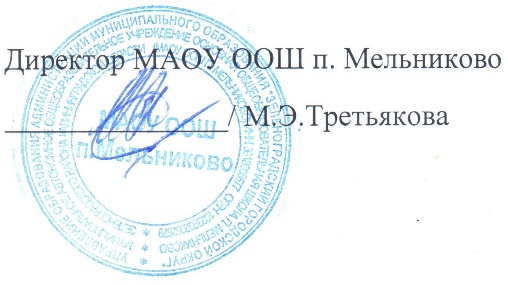 Наименование образовательной организацииМуниципальное автономное общеобразовательное учреждениеосновная общеобразовательная школа п. Мельниково Зеленоградского района Калининградской областиРуководительМария Эдуардовна ТретьяковаАдрес организации238541 Калининградская область Зеленоградский район п. Мельниково, ул. Букетная, д,4Телефон, факс8(40150) 4-83-81, факс: 8(40150) 4-83-82, 4-83-81Адрес электронной почтыtremi2007@mail.ru УчредительУправление образования администрации МО «Зеленоградский городской округ» г. Зеленоградск, ул. Ленина, д.1.тел 8(40150)3-19-09Дата создания1946 годЛицензия13 ноября 2014 г. серия   39Л01 №0000215 выдана 13 ноября 2014г. Служба по контролю и надзору в сфере образования Калининградской области - бессрочно                       Свидетельство о государственной аккредитациисерия ОП   № 002960 от 26 апреля 2012г. до 26 апреля 2024г., Служба по контролю и надзору в сфере образования Калининградской областиНаименование органаФункцииДиректорКонтролирует работу и обеспечивает эффективное взаимодействие структурных подразделений организации, утверждает штатное расписание, отчетные документы организации, осуществляет общее руководство ШколойПедагогический советОсуществляет текущее руководство образовательной деятельностью Школы, в том числе рассматривает вопросы:− развития образовательных услуг;− регламентации образовательных отношений;− разработки образовательных программ;− выбора учебников, учебных пособий, средств обучения и воспитания;− материально-технического обеспечения образовательного процесса;− аттестации, повышения квалификации педагогических работников;− координации деятельности методических объединенийОбщее собрание работниковРеализует право работников участвовать в управлении образовательной организацией, в том числе:− участвовать в разработке и принятии коллективного договора, Правил трудового распорядка, изменений и дополнений к ним;− принимать локальные акты, которые регламентируют деятельность образовательной организации и связаны с правами и обязанностями работников;− разрешать конфликтные ситуации между работниками и администрацией образовательной организации;− вносить предложения по корректировке плана мероприятий организации, совершенствованию ее работы и развитию материальной базыN п/пПоказателиЕдиница измерения (чел/%)1.Образовательная деятельность1.1Общая численность учащихся217 человек1.2Численность учащихся по образовательной программе начального общего образования106 человек1.3Численность учащихся по образовательной программе основного общего образования111человек1.4Численность учащихся по образовательной программе среднего общего образования1.5Численность/удельный вес численности учащихся, успевающих на "4" и "5" по результатам промежуточной аттестации, в общей численности учащихся76/ 42,21.6Средний балл государственной итоговой аттестации выпускников 9 класса по русскому языку-1.7Средний балл государственной итоговой аттестации выпускников 9 класса по математике-1.8Средний балл единого государственного экзамена выпускников 11 класса по русскому языку-1.9Средний балл единого государственного экзамена выпускников 11 класса по математике-1.10Численность/удельный вес численности выпускников 9 класса, получивших неудовлетворительные результаты на государственной итоговой аттестации по русскому языку, в общей численности выпускников 9 класса0/01.11Численность/удельный вес численности выпускников 9 класса, получивших неудовлетворительные результаты на государственной итоговой аттестации по математике, в общей численности выпускников 9 класса0/01.12Численность/удельный вес численности выпускников 11 класса, получивших результаты ниже установленного минимального количества баллов единого государственного экзамена по русскому языку, в общей численности выпускников 11 класса1.13Численность/удельный вес численности выпускников 11 класса, получивших результаты ниже установленного минимального количества баллов единого государственного экзамена по математике, в общей численности выпускников 11 класса1.14Численность/удельный вес численности выпускников 9 класса, не получивших аттестаты об основном общем образовании, в общей численности выпускников 9 класса0/01.15Численность/удельный вес численности выпускников 11 класса, не получивших аттестаты о среднем общем образовании, в общей численности выпускников 11 класса1.16Численность/удельный вес численности выпускников 9 класса, получивших аттестаты об основном общем образовании с отличием, в общей численности выпускников 9 класса01.17Численность/удельный вес численности выпускников 11 класса, получивших аттестаты о среднем общем образовании с отличием, в общей численности выпускников 11 класса1.18Численность/удельный вес численности учащихся, принявших участие в различных олимпиадах, смотрах, конкурсах, в общей численности учащихся203/93,51.19Численность/удельный вес численности учащихся - победителей и призеров олимпиад, смотров, конкурсов, в общей численности учащихся, в том числе:44/20,31.19.1Регионального уровня01.19.2Федерального уровня01.19.3Международного уровня01.20Численность/удельный вес численности учащихся, получающих образование с углубленным изучением отдельных учебных предметов, в общей численности учащихся0/01.21Численность/удельный вес численности учащихся, получающих образование в рамках профильного обучения, в общей численности учащихся0/01.22Численность/удельный вес численности обучающихся с применением дистанционных образовательных технологий, электронного обучения, в общей численности учащихся0/01.23Численность/удельный вес численности учащихся в рамках сетевой формы реализации образовательных программ, в общей численности учащихся0/01.24Общая численность педагогических работников, в том числе:16 человек1.25Численность/удельный вес численности педагогических работников, имеющих высшее образование, в общей численности педагогических работников11/68,81.26Численность/удельный вес численности педагогических работников, имеющих высшее образование педагогической направленности (профиля), в общей численности педагогических работников11/68,81.27Численность/удельный вес численности педагогических работников, имеющих среднее профессиональное образование, в общей численности педагогических работников5/31,31.28Численность/удельный вес численности педагогических работников, имеющих среднее профессиональное образование педагогической направленности (профиля), в общей численности педагогических работников5/31,31.29Численность/удельный вес численности педагогических работников, которым по результатам аттестации присвоена квалификационная категория, в общей численности педагогических работников, в том числе:11/68,81.29.1Высшая6/37,51.29.2Первая6/37,51.30Численность/удельный вес численности педагогических работников в общей численности педагогических работников, педагогический стаж работы которых составляет:1.30.1До 5 лет0/01.30.2Свыше 30 лет5/31,31.31Численность/удельный вес численности педагогических работников в общей численности педагогических работников в возрасте до 30 лет01.32Численность/удельный вес численности педагогических работников в общей численности педагогических работников в возрасте от 55 лет7/43,81.33Численность/удельный вес численности педагогических и административно-хозяйственных работников, прошедших за последние 5 лет повышение квалификации/профессиональную переподготовку по профилю педагогической деятельности или иной осуществляемой в образовательной организации деятельности, в общей численности педагогических и административно-хозяйственных работников16/1001.34Численность/удельный вес численности педагогических и административно-хозяйственных работников, прошедших повышение квалификации по применению в образовательном процессе федеральных государственных образовательных стандартов, в общей численности педагогических и административно-хозяйственных работников16/1002.Инфраструктура2.1Количество компьютеров в расчете на одного учащегося0,47 единиц2.2Количество экземпляров учебной и учебно-методической литературы из общего количества единиц хранения библиотечного фонда, состоящих на учете, в расчете на одного учащегося21,4 единиц2.3Наличие в образовательной организации системы электронного документооборотада2.4Наличие читального зала библиотеки, в том числе:да2.4.1С обеспечением возможности работы на стационарных компьютерах или использования переносных компьютеровда2.4.2С медиатекойда2.4.3Оснащенного средствами сканирования и распознавания текстовда2.4.4С выходом в Интернет с компьютеров, расположенных в помещении библиотекида2.4.5С контролируемой распечаткой бумажных материаловда2.5Численность/удельный вес численности учащихся, которым обеспечена возможность пользоваться широкополосным Интернетом (не менее 2 Мб/с), в общей численности учащихся217/1002.6Общая площадь помещений, в которых осуществляется образовательная деятельность, в расчете на одного учащегося11,8 кв. мКоличество обучающихсяКоличество обучающихсяКоличество обучающихсяКоличество обучающихсяНачальная школаОсновная школаСредняя школаВсего ОУОбщее количество обучающихся106111217Общее количество классовв том числе:55-10- общеобразовательных55-10- профильных----- с углублённым изучением отдельных предметов----- другие----Количество классов во 2 смену / средняя наполняемость классов----Профиль I ступень (начальная школа)II ступень (основная школа)III ступень (средняя школа)Общеобразовательный 1,2,3,45,6,7,8,9-Социально-гуманитарный ---Физико-математический---Химико-биологический---Кадетский класс-7-Классы с углубленным изучением предметов---Классы компенсирующего обучения---Специальные (коррекционные) классы (с указанием вида)---Начальная школаОсновная  школаСредняя (полная) школаПродолжительность учебной недели (дней)Продолжительность уроков (минут)Продолжительность перерывов:- минимальный- максимальныйПериодичность проведения промежуточной аттестации обучающихся: - четверть - полугодие - год535 ,451020- четверть - год5451020- четвертьобществознание, ИЗР- полугодие- год--ШКОЛА РОССИИШКОЛА РОССИИШКОЛА РОССИИШКОЛА РОССИИ1234Русский язык в т.ч. внутрипредметный модуль «Развитие речи»Литература в т.ч. внутрипредметный модуль «Литературное слушание»Родной язык (русский), литературное чтение на родном языке (русском)Математика в т.ч.внутрипредметный модуль «информатика», « Занимательная математика»Окружающий мир в т.ч. внутрипредметный модуль «ОБЖ Искусство(Музыка и ИЗО )Технология в т.ч. внутрипредметный модуль «Русские умельцы»Физическая культура в т.ч. внутрипредметный модуль «Игры народов мира»Русский языкЛитературное чтениеРодной язык (русский), литературное чтение на родном языке (русском)Иностранный язык МатематикаОкружающий мирМузыка Искусство(Музыка и ИЗО и художественный трудФизическая культураИстокиРусский языкЛитературное чтениеРодной язык (русский), литературное чтение на родном языке (русском)Иностранный языкМатематикаОкружающий мирМузыка Искусство(Музыка и ИЗО )Физическая культураИстокиРусский языкЛитературное чтениеРодной язык (русский), литературное чтение на родном языке (русском)Иностранный языкМатематикаОкружающий мирМузыкаИскусство(Музыка и ИЗО )Физическая культураОсновы религиозных культур и светской этикиШКОЛА РОССИИШКОЛА РОССИИШКОЛА РОССИИШКОЛА РОССИИ1234Русский язык в т.ч. внутрипредметный модуль «Развитие речи»Литература в т.ч. внутрипредметный модуль «Литературное слушание» Родной язык (русский), литературное чтение на родном языке (русском)Математика в т.ч.внутрипредметный модуль «информатика», « Занимательная математика»Окружающий мир в т.ч. внутрипредметный модуль «ОБЖ Искусство(Музыка и ИЗО )Технология в т.ч. внутрипредметный модуль «Русские умельцы»Физическая культура в т.ч. внутрипредметный модуль « Игры народов мира»Русский языкЛитературное чтениеРодной язык (русский), литературное чтение на родном языке (русском)Иностранный язык МатематикаОкружающий мирМузыка Искусство(Музыка и ИЗО и художественный трудФизическая культураИстокиРусский языкЛитературное чтениеРодной язык (русский), литературное чтение на родном языке (русском)Иностранный языкМатематикаОкружающий мирМузыка Искусство(Музыка и ИЗО )Физическая культураИстокиРусский языкЛитературное чтениеРодной язык (русский), литературное чтение на родном языке (русском)Иностранный языкМатематикаОкружающий мирМузыкаИскусство(Музыка и ИЗО )Физическая культураОсновы религиозных культур и светской этики1234Русский языкЧтениеРечевая практикаМатематикаМир природы и человекаМузыкаИзобразительное искусствоФизическая культураРучной трудРусский языкЧтениеРечевая практикаМатематикаМир природы и человекаМузыкаИзобразительное искусствоФизическая культураРучной трудРусский языкЧтениеРечевая практикаМатематикаМир природы и человекаМузыкаИзобразительное искусствоФизическая культураРучной трудРусский языкЧтениеРечевая практикаМатематикаМир природы и человекаМузыкаИзобразительное искусствоФизическая культураРучной труд5класс6 класс7класс8 класс9 классРусский языкЛитератураРодной язык (русский), литературное чтение на родном языке (русском)Иностранный языкМатематикаИнформатика и ИКТИсторияПриродоведениеИскусство(Музыка и ИЗО)ТехнологияФизическая культураОсновы религиозных культур и светской этикиРусские умельцы.(Технология)Русский языкЛитератураРодной язык (русский), литературное чтение на родном языке (русском)Иностранный языкМатематикаИнформатика и ИКТИсторияОбществознание(включая право)ГеограБиологияИскусство(Музыка и ИЗО)ТехнологияРусские умельцы.(Технология)Русский языкЛитератураРодной язык (русский), литературное чтение на родном языке (русском)Иностранный языкМатематикаИнформатика и ИКТИсторияОбществознание(включая право)ГеографФизикБиологияИскусство(Музыка и ИЗО)ТехнологиФизическая культураРусский языкЛитератураРодной язык (русский), литературное чтение на родном языке (русском)Иностранный языкМатематикаИнформатика и ИКТИсторияОбществознание(включая право)ГеографияФизикаХимияБиологияИскусство(Музыка и ИЗО)ТехнологияОсновы безопасности жизнедеятельностиФизическая культура.Русский языкЛитератураРодной язык (русский), литературное чтение на родном языке (русском)Иностранный языкМатематикаИнформатика и ИКТИсторияОбществознание(включая право)ГеографияФизикаХимияБиологияИскусство(Музыка и ИЗО)ТехнологияФизическая культура5класс6 класс7класс8 класс9 классРусский языкЛитератураРодной язык (русский), литературное чтение на родном языке (русском)Иностранный языкМатематикаИнформатика и ИКТИсторияОбществознаниеЕстествознаниеИскусство(Музыка и ИЗО)ТехнологияФизическая культураОсновы религиозных культур и светской этикиРусские умельцы.(Технология)Русский языкЛитератураРодной язык (русский), литературное чтение на родном языке (русском)Иностранный языкМатематикаИнформатика и ИКТИсторияОбществознание(включая право)ГеографияБиологияИскусство(Музыка и ИЗО)Технологияобласть.Русские умельцы.(Технология)Русский языкЛитератураРодной язык (русский), литературное чтение на родном языке (русском)Иностранный языкМатематикаИнформатика и ИКТИсторияОбществознание(включая право)ГеографФизикаБиологияИскусство(Музыка и ИЗО)ТехнологиФизическая культураРусский языкЛитератураРодной язык (русский), литературное чтение на родном языке (русском)Иностранный языкМатематикаИнформатика и ИКТИсторияОбществознание(включая право)ГеографияФизикаХимияБиологияИскусство(Музыка и ИЗО)ТехнологияОсновы безопасности жизнедеятельностиФизическая культураРусский языкЛитератураРодной язык (русский), литературное чтение на родном языке (русском)Иностранный языкМатематикаИнформатика и ИКТИсторияОбществознание(включая право)ГеографияФизикаХимияБиологияИскусство(Музыка и ИЗО)ТехнологияФизическая культураКласс(параллель)Семейное образованиеСамообразованиеОбучениепо индивидуальномуучебному плануВсего3--(индивидуальное обучение на дому)2Итого--(индивидуальное обучение на дому)2ВсегоПроцентк общему числу педагогических работниковИмеют образование:- высшее профессиональное образование - среднее профессиональное образование - начальное профессиональное образование- среднее (полное) общее образование115--68,831,3--Имеют квалификационные категории:- высшую- первую- соответствие занимаемой должности- другое561431,337,56,318,8Фамилия, Имя, ОтчествоПрограмма курсовой подготовкидокумент№ документаДата выдачиГде обучалсяКол-во часов1. Аникеева Ирина Анатольевна, учитель технологии, ИЗО1. Аникеева Ирина Анатольевна, учитель технологии, ИЗОСпособы формирования функциональной грамотности у обучающихся общеобразовательных организацийудостоверение19.10.2021-01.11.2021Калининградский областной институт развития образования201. Аникеева Ирина Анатольевна, учитель технологии, ИЗОСовременные проектные методы развития высокотехнологичных предметных навыков обучающихся предметной области «Технология»удостоверение№00078928.08.2020ФГАУ «Фонд новых форм развития образования»161. Аникеева Ирина Анатольевна, учитель технологии, ИЗОГибкие компетенции проектной деятельностиудостоверение№00427130.09.2020ФГАУ «Фонд новых форм развития образования»161. Аникеева Ирина Анатольевна, учитель технологии, ИЗОФормирование ИКТ-грамотности школьниковудостоверениеУ-5570/б16.11.20- 10.12.2020ФГАОУ ДПО «Академия реализации профессионального образования и профессионального развития работников образования Министерства просвещения РФ»721. Аникеева Ирина Анатольевна, учитель технологии, ИЗОМодернизация школьного технологического образованияУдостоверение 39270031409РЕГ, №3135918.10.2019Калининградский областной институт развития образования721. Аникеева Ирина Анатольевна, учитель технологии, ИЗО«Духовно-нравственное развитие и воспитание обучающихся в общеобразовательных организацияхудостоверение3927 0037303Рег.3494329.11.2019ГАУ КО дополнительного профессионального образования «Институт развития образования» 1441. Аникеева Ирина Анатольевна, учитель технологии, ИЗОПервая помощь в образовательной организации: содержание, объем и юридические основы при ее оказанииудостоверение01388919.10.20- 23.10.2020АНО ДПО "Институт современного образования"181. Аникеева Ирина Анатольевна, учитель технологии, ИЗОДистанционное (электронное) обучение в общеобразовательной школеудостоверениеУ-1729/б02.11.20- 11.12.2020ФГАОУ ДПО «Академия реализации государственной политики и профессионального развития работников образования Министерства просвещения РФ»721. Аникеева Ирина Анатольевна, учитель технологии, ИЗООрганизация деятельности педагогических работников по классному руководствуудостоверениб/н07.08.2020ООО «Центр инновационного образования и воспитания171. Аникеева Ирина Анатольевна, учитель технологии, ИЗООсновы финансовой грамотности, методы ее преподавания  в системе основного, среднего образования и финансового просвещения сельского населенияудостоверение013927 027361Рег. 121025.08.2020Балтийский федеральный университет имени Иммануила Канта»722. Валеулина Ольга Трофимовна, учитель математики, информатики, библиотекарь,тьюторДистанционное (электронное) обучение в общеобразовательной организацииудостоверениеУ-1905/б02.11.2020-11.12.2020ФГАОУ ДПО «Академия реализации профессионального образования и профессионального развития работников образования Министерства просвещения РФ»722. Валеулина Ольга Трофимовна, учитель математики, информатики, библиотекарь,тьютор«Цифровая грамотность: базовый курс компетенций 21 века»удостоверение00392112.02.2021-12.03.2021ООО «Учи.ру»362. Валеулина Ольга Трофимовна, учитель математики, информатики, библиотекарь,тьюторПланирование и реализация дополнительных мероприятий по усилению мер безопасности в образовательных организацияхудостоверение6091409804.06.2021ООО «Межреспубликанский институт повышения квалификации и переподготовки кадров при Презиленте ФРО»722. Валеулина Ольга Трофимовна, учитель математики, информатики, библиотекарь,тьюторШкола современного учителя математикиудостоверениеУ-106314/б20.09.21-10.12.2021ФГАОУ ДПО «Академия реализации государственной политики и профессионального развития работников образования Министерства просвещения Российской Федерации»1002. Валеулина Ольга Трофимовна, учитель математики, информатики, библиотекарь,тьюторСпособы формирования функциональной грамотности у обучающихся общеобразовательных организацийудостоверение4566919.10.2021-01.11.2021Калининградский областной институт развития образования202. Валеулина Ольга Трофимовна, учитель математики, информатики, библиотекарь,тьюторФормирование ИКТ-грамотности школьниковудостоверениеУ-6310/б16.11.20- 10.12.2020ФГАОУ ДПО «Академия реализации профессионального образования и профессионального развития работников образования Министерства просвещения РФ»722. Валеулина Ольга Трофимовна, учитель математики, информатики, библиотекарь,тьюторОсновы теории и методики преподавания математики  в школеДиплом о профессиональной переподготовке138/18пп10.10.2017-23.04.2018КГБУ ДПО «Алтайский краевой институт повышения квалификации работников образования»2642. Валеулина Ольга Трофимовна, учитель математики, информатики, библиотекарь,тьюторУчитель информатики и ИКТ. Педагогическая деятельность по проектированию и реализации образовательного процесса в соответствии ФГОСДиплом о профессиональной переподготовке77240004096529.01.2020-11.06.2020Автономная некоммерческая организация дополнительного профессионального образования «Национальный исследовательский институт дополнительного образования и профессионального обучения»6202. Валеулина Ольга Трофимовна, учитель математики, информатики, библиотекарь,тьюторМатематикаудостоверениеПК №000171603.09.2019Московский институт современного образования г. Москва1082. Валеулина Ольга Трофимовна, учитель математики, информатики, библиотекарь,тьюторНормативно-правовое обеспечение процесса введения ФГОС в старшей школеудостоверение90875/уд13.11.2020Краевое государственное автономное учреждение дополнительного профессионального образования «Красноярский краевой институт повышения квалификации и профессиональной переподготовки работников образования»362. Валеулина Ольга Трофимовна, учитель математики, информатики, библиотекарь,тьюторСовременные технологии изучения математики в основной и средней школе в условиях реализации ФГОС ООудостоверениеПк№0001716Рег.171003.09.2019Московский институт профессиональной переподготовки и повышения квалификации педагогов»1082. Валеулина Ольга Трофимовна, учитель математики, информатики, библиотекарь,тьюторИнклюзивное образование: методология и технологии реализации в образовательной организацииудостоверениеДПО3011113Рег.1253603.02.2020-20.03.2020Автономная некоммерческая организация дополнительного профессионального образования "Институт современного образования" г. Калининград722. Валеулина Ольга Трофимовна, учитель математики, информатики, библиотекарь,тьюторИКТ – технологии в образовании: продвинутый уровень в реализации концепции дистанционного обученияудостоверение77251476Рег.ФПР-154110.08.2020-14.08.2020Центр онлайн-обучения Всероссийского форума «Педагоги России: инновации в образовании»202. Валеулина Ольга Трофимовна, учитель математики, информатики, библиотекарь,тьюторИнформационно-коммуникативные технологии в образовании. Сайт педагога»удостоверение77245066Рег. ФПР-153306.07.2020- 10.07.2020Центр онлайн-обучения Всероссийского форума «Педагоги России: инновации в образовании»202. Валеулина Ольга Трофимовна, учитель математики, информатики, библиотекарь,тьюторИндивидуальная образовательная программа обучающегося в соответствии с требованиями ФГОСУдостоверение05493021.01.2019Центр онлайн-обучения "Фоксфорд" г.Москва362. Валеулина Ольга Трофимовна, учитель математики, информатики, библиотекарь,тьюторПсихолого-педагогические основы реализации требований ФГОС по достижению личностных образовательных результатов обучающихсяУдостоверение05492921.01.2019Центр онлайн-обучения "Фоксфорд" г.Москва722. Валеулина Ольга Трофимовна, учитель математики, информатики, библиотекарь,тьюторТьюторство в школьном образованииУдостоверение05429713.01.2019Центр онлайн-обучения "Фоксфорд" г.Москва722. Валеулина Ольга Трофимовна, учитель математики, информатики, библиотекарь,тьюторФормирование и развитие педагогической ИКТ-компетентности в соответствии с требованиями профессионального стандарта и ФГОСдиплом467-100139827.10.2020ООО «Центр инновационного образования и воспитания»662. Валеулина Ольга Трофимовна, учитель математики, информатики, библиотекарь,тьюторМетодология и технология дистанционного обучения в соответствии с требованиями профессионального стандарта и ФГОСудостоверение468-100139827.10.2020ООО «Центр инновационного образования и воспитания»492. Валеулина Ольга Трофимовна, учитель математики, информатики, библиотекарь,тьюторЦифровая грамотность педагогического работника Диплом о профессиональной подготовке466-100139827.10.2020ООО «Центр инновационного образования и воспитания»2852. Валеулина Ольга Трофимовна, учитель математики, информатики, библиотекарь,тьюторГеометрия в школе, в задачах ЕГЭ, ОГЭ и олимпиадУдостоверение00134630.10.2019- 30.01.2020Центр онлайн-обучения "Фоксфорд" г.Москва1082. Валеулина Ольга Трофимовна, учитель математики, информатики, библиотекарь,тьюторОсновы финансовой грамотности, методы ее преподавания  в системе основного, среднего образования и финансового просвещения сельского населенияудостоверение013927 027361Рег. 121012.08.2020-25.08.2020Балтийский федеральный университет имени Иммануила Канта»722. Валеулина Ольга Трофимовна, учитель математики, информатики, библиотекарь,тьюторПрофилактика терроризма и экстремизма (для педагогических работников системы общего образования)удостоверение39270001648504.10.2017- 25.10.2017ГАУ КО дополнительного профессионального образования «Институт развития образования»722. Валеулина Ольга Трофимовна, учитель математики, информатики, библиотекарь,тьюторРодительское просвещениеДиплом о прохождении курсаб/н24.08.2020Всероссийский форум «Педагоги России: инновации в образовании»202. Валеулина Ольга Трофимовна, учитель математики, информатики, библиотекарь,тьюторСовременные технологии развития высокотехнологичных предметных навыков обучающихся предметной области «Информатика»Удостоверение01529714.09.2020- 01.10.2020ФГАУ «Фонд новых форм развития образования»362. Валеулина Ольга Трофимовна, учитель математики, информатики, библиотекарь,тьюторПредпринимательское и социальное проектирование в основной школе. Практические рекомендации по разработке, созданию,  ведению и оформлению проектной деятельности»удостоверениеЕ-А-228302717.12.2020- 28.01.2021Образовательное учреждение Фонд «Педагогический университет «Первое сентября»362. Валеулина Ольга Трофимовна, учитель математики, информатики, библиотекарь,тьюторГибкие компетенции проектной деятельностиудостоверение01536206.004.2020- 30.06.2020ФГАУ «Фонд новых форм развития образования»162. Валеулина Ольга Трофимовна, учитель математики, информатики, библиотекарь,тьюторОрганизация деятельности педагогических работников по классному руководствуудостоверениб/н07.08.2020ООО «Центр инновационного образования и воспитания172. Валеулина Ольга Трофимовна, учитель математики, информатики, библиотекарь,тьюторПервая помощь в образовательной организации: содержание, объем и юридические основы при ее оказанииудостоверение01389019.10.20- 23.10.2020АНО ДПО "Институт современного образования"182. Валеулина Ольга Трофимовна, учитель математики, информатики, библиотекарь,тьюторИнклюзивное образование: методология и технологии реализации в образовательной организацииудостоверение01111303.02.20- 20.03.2020АНО ДПО "Институт современного образования"722. Валеулина Ольга Трофимовна, учитель математики, информатики, библиотекарь,тьютор3.Гаврилюк Рамиля Григорьевна, учитель начальных классовСистема оценивания достижения планируемых результатов в начальной школеУдостоверение3927 003717930.11.2019Калининградский областной институт развития образования723.Гаврилюк Рамиля Григорьевна, учитель начальных классовАктуальные вопросы реализации образовательного процесса на уровне начального общего образования63.Гаврилюк Рамиля Григорьевна, учитель начальных классовОсновы финансовой грамотности, методы ее преподавания  в системе основного, среднего образования и финансового просвещения сельского населенияудостоверение013927 027361Рег. 121012.08.2020-25.08.2020Балтийский федеральный университет имени Иммануила Канта»723.Гаврилюк Рамиля Григорьевна, учитель начальных классовОрганизация деятельности педагогических работников по классному руководствуудостоверениб/н07.08.2020ООО «Центр инновационного образования и воспитания173.Гаврилюк Рамиля Григорьевна, учитель начальных классовПервая помощь в образовательной организации: содержание, объем и юридические основы при ее оказанииудостоверение01389119.10.20- 23.10.2020АНО ДПО "Институт современного образования"183.Гаврилюк Рамиля Григорьевна, учитель начальных классов4. Голосова Ирина Савватеевна, учитель начальных классов4. Голосова Ирина Савватеевна, учитель начальных классовОсновы здорового питания для школьниковсертификат№3R28M1286SC325469298418.08.2021ФБУН «Новосибирский НИИ гигиены» Роспотребнадзора154. Голосова Ирина Савватеевна, учитель начальных классовАктуальные вопросы реализации образовательного процесса на уровне начального общего образованияУдостоверение №3927 0037147РГ №3428702.11.2019Калининградский областной институт развития образования724. Голосова Ирина Савватеевна, учитель начальных классовОсновы финансовой грамотности, методы ее преподавания в системе основного, среднего образования и финансового просвещения сельского населенияУдостоверение ДПО00930610.07.2019Автономная некоммерческая организация дополнительного профессионального образования "Институт современного образования" г. Калининград724. Голосова Ирина Савватеевна, учитель начальных классовОрганизация деятельности педагогических работников по классному руководствуудостоверениб/н07.08.2020ООО «Центр инновационного образования и воспитания174. Голосова Ирина Савватеевна, учитель начальных классовПервая помощь в образовательной организации: содержание, объем и юридические основы при ее оказанииудостоверение01389219.10.20- 23.10.2020АНО ДПО "Институт современного образования"184. Голосова Ирина Савватеевна, учитель начальных классов5. Здобнова Лариса Васильевна, учитель английского языкаСовременные тенденции методики преподавания английского языка (базовый, повышенный предметный, продвинутый предметный уровни)удостоверение3927	44133	4062301.02.2021-28.02.2021Калининградский областной институт развития образования485. Здобнова Лариса Васильевна, учитель английского языкаОсновы здорового питания для школьниковсертификат№3R28M1286SC194666942118.08.2021ФБУН «Новосибирский НИИ гигиены» Роспотребнадзора155. Здобнова Лариса Васильевна, учитель английского языкаОсновы финансовой грамотности, методы ее преподавания в системе основного, среднего образования и финансового просвещения сельского населенияУдостоверение ДПО00930610.07.2019Автономная некоммерческая организация дополнительного профессионального образования "Институт современного образования" г. Калининград725. Здобнова Лариса Васильевна, учитель английского языкаОрганизация деятельности педагогических работников по классному руководствуудостоверениб/н07.08.2020ООО «Центр инновационного образования и воспитания175. Здобнова Лариса Васильевна, учитель английского языкаПервая помощь в образовательной организации: содержание, объем и юридические основы при ее оказанииудостоверение01389419.10.20- 23.10.2020АНО ДПО "Институт современного образования"185. Здобнова Лариса Васильевна, учитель английского языка5. Здобнова Лариса Васильевна, учитель английского языка6. Кейль Татьяна Сергеевна, воспитательОсновы здорового питания для школьниковсертификат№3R28M1286SC368531197418.08.2021ФБУН «Новосибирский НИИ гигиены» Роспотребнадзора156. Кейль Татьяна Сергеевна, воспитательСовременные подходы к организации образовательной деятельности детей дошкольного возрастаудостоверение3927 002748727.02.18-09.11.2018Калининградский областной институт развития образования366. Кейль Татьяна Сергеевна, воспитательОрганизация работы с обучающимися с ОВЗ в соответствии с ФГОСудостоверение180002534252Рег. 2454919.08.20- 08.09.2020ООО «Центр повышения квалификации и переподготовки «Луч знаний»366. Кейль Татьяна Сергеевна, воспитательИнклюзивное образование: методология и технологии реализации в образовательной организацииудостоверениеДПО№011114Рег.1253703.02.20- 20.03.2020АНО ДПО «Институт современного образования» г. Калининград726. Кейль Татьяна Сергеевна, воспитательПервая помощь в образовательной организации: содержание, объем и юридические основы при ее оказанииудостоверение01389619.10.20- 23.10.2020АНО ДПО "Институт современного образования"186. Кейль Татьяна Сергеевна, воспитатель7. Козлов Александр Павлович, учитель физической культуры7. Козлов Александр Павлович, учитель физической культурыПланирование и реализация дополнительных мероприятий по усилению мер безопасности в образовательных организацияхудостоверение6091409804.06.2021ООО «Межреспубликанский институт повышения квалификации и переподготовки кадров при Презиленте ФРО»727. Козлов Александр Павлович, учитель физической культурыСовершенствование методики преподавания предмета «Физическая культура»Удостоверение3927 0001491305.05.2017Калининградский областной институт развития образования367. Козлов Александр Павлович, учитель физической культурыИнклюзивное образование в условиях введения ФГОС НОО обучающихся с ограниченными возможностями здоровьяудостоверениеДПО №00409717.11.2017Автономная некоммерческая организация дополнительного профессионального образования "Институт современного образования" г. Калининград367. Козлов Александр Павлович, учитель физической культурыАктуальные профессиональные компетенции педагогов в условиях реализации инклюзивного образования в образовательной организацииудостоверениеДПО №00407417.11.2017Автономная некоммерческая организация дополнительного профессионального образования "Институт современного образования" г. Калининград367. Козлов Александр Павлович, учитель физической культурыСовершенствование педагогической деятельности в области физической культуры и спортаудостоверение3927 0004271601.10.2020- 05.11.2020ГАУ КО дополнительного профессионального образования «Институт развития образования»487. Козлов Александр Павлович, учитель физической культурыОсновы финансовой грамотности, методы ее преподавания в системе основного, среднего образования и финансового просвещения сельского населенияУдостоверение ДПО013927 027378Рег.122712.08.20- 25.08.2020ФГАОУ ВО «Балтийский федеральный университет имени Иммануила Канта»727. Козлов Александр Павлович, учитель физической культурыПервая помощь в образовательной организации: содержание, объем и юридические основы при ее оказанииудостоверение01389719.10.20- 23.10.2020АНО ДПО "Институт современного образования"187. Козлов Александр Павлович, учитель физической культуры8. Куршева Галина Альбертовна, учитель начальных классовОсновы здорового питания для школьниковсертификат№3R28M1286SC848489233718.08.2021ФБУН «Новосибирский НИИ гигиены» Роспотребнадзора158. Куршева Галина Альбертовна, учитель начальных классовСистема оценивания достижения планируемых результатов в начальной школеУдостоверение3927 003433530.10.2019Калининградский областной институт развития образования728. Куршева Галина Альбертовна, учитель начальных классовОрганизация деятельности педагогических работников по классному руководствуудостоверениб/н07.08.2020ООО «Центр инновационного образования и воспитания178. Куршева Галина Альбертовна, учитель начальных классовПервая помощь в образовательной организации: содержание, объем и юридические основы при ее оказанииудостоверение01389819.10.20- 23.10.2020АНО ДПО "Институт современного образования"188. Куршева Галина Альбертовна, учитель начальных классов9.Мусорина Ольга Ивановна, учитель математики, ОБЖ,9.Мусорина Ольга Ивановна, учитель математики, ОБЖ,Школа современного учителя математикиудостоверениеУ-106368/б20.09.21-10.12.2021ФГАОУ ДПО «Академия реализации государственной политики и профессионального развития работников образования Министерства просвещения Российской Федерации»1009.Мусорина Ольга Ивановна, учитель математики, ОБЖ,Основы безопасности жизнедеятельностиудостоверение01028119.10.20- 29.10.2020ФГАУ «Фонд новых форм развития образования»449.Мусорина Ольга Ивановна, учитель математики, ОБЖ,Гибкие  компетенции проектной деятельностиудостоверение01032506.04.20- 30.07.2020ФГАУ «Фонд новых форм развития образования»169.Мусорина Ольга Ивановна, учитель математики, ОБЖ,Актуальные вопросы теории и методики преподавания предмета «Основы безопасности и жизнедеятельности»удостоверение3927 003732828.06.19- 15.11.2019Калининградский областной институт развития образования729.Мусорина Ольга Ивановна, учитель математики, ОБЖ,Организация эффективной деятельности учителя  физики в соответствии с требованиями профессионального стандарта «Педагог»удостоверение010983Рег. 1240620.01.2020- 16.03.2020АНО ДПО «Институт современного образования» г. Калининград729.Мусорина Ольга Ивановна, учитель математики, ОБЖ,Организация эффективной деятельности учителя  математики в соответствии с требованиями профессионального стандарта «Педагог»удостоверение010974Рег. 1240620.01.2020- 16.03.2020АНО ДПО «Институт современного образования» г. Калининград729.Мусорина Ольга Ивановна, учитель математики, ОБЖ,Основы финансовой грамотности, методы ее преподавания в системе основного, среднего образования и финансового просвещения сельского населенияУдостоверение ДПО013927 027390Рег.122712.08.20- 25.08.2020ФГАОУ ВО «Балтийский федеральный университет имени Иммануила Канта»729.Мусорина Ольга Ивановна, учитель математики, ОБЖ,Первая помощь в образовательной организации: содержание, объем и юридические основы при ее оказанииудостоверение01389919.10.20- 23.10.2020АНО ДПО "Институт современного образования"189.Мусорина Ольга Ивановна, учитель математики, ОБЖ,10.Стрюкан Светлана Александровна, учитель музыкиПланирование и реализация дополнительных мероприятий по усилению мер безопасности в образовательных организацияхудостоверение6091413315.06.2021ООО «Межреспубликанский институт повышения квалификации и переподготовки кадров при Презиленте ФРО»7210.Стрюкан Светлана Александровна, учитель музыкиСовременные образовательные технологии в преподавании музыки и мировой художественной культуры удостоверение3488128.11.2019Калининградский областной институт развития образования3610.Стрюкан Светлана Александровна, учитель музыкиОсновы финансовой грамотности, методы ее преподавания в системе основного, среднего образования и финансового просвещения сельского населенияУдостоверение ДПО013927 027402Рег.122712.08.20- 25.08.2020ФГАОУ ВО «Балтийский федеральный университет имени Иммануила Канта»7210.Стрюкан Светлана Александровна, учитель музыкиОказание первой помощи в образовательной организацииудостоверение01088202.03.20- 06.03.2020Автономная некоммерческая организация дополнительного профессионального образования "Институт современного образования" г. Калининград1810.Стрюкан Светлана Александровна, учитель музыки11. Томина Валентина Евгеньевна, учитель начальных классовКаллиграфия. Искусство красивого почеркаудостоверение24775624.10.20-10.11.2021ООО «Инфоурок»3611. Томина Валентина Евгеньевна, учитель начальных классов«Есть контакт! Работа педагога с современными родителями как обязательное требование Профстандарта «Педагог»сертификат23727319.09.2020АНО «Санкт-Петербугский центр дополнительного профессионального образования»1611. Томина Валентина Евгеньевна, учитель начальных классовОсновы здорового питания для школьниковсертификат№3R28M1286SC670464401618.08.2021ФБУН «Новосибирский НИИ гигиены» Роспотребнадзора1511. Томина Валентина Евгеньевна, учитель начальных классовПланирование и реализация дополнительных мероприятий по усилению мер безопасности в образовательных организацияхудостоверение6091410314.06.2021ООО «Межреспубликанский институт повышения квалификации и переподготовки кадров при Презиленте ФРО»7211. Томина Валентина Евгеньевна, учитель начальных классовАктуальные вопросы реализации образовательного процесса на уровне начального общего образованияудостоверение3927 0036090 РЕГ.№3323030.10.2019Калининградский областной институт развития образования7211. Томина Валентина Евгеньевна, учитель начальных классовСистема оценивания достижения планируемых результатов в начальной школе11. Томина Валентина Евгеньевна, учитель начальных классовОсновы финансовой грамотности, методы ее преподавания в системе основного, среднего образования и финансового просвещения сельского населенияУдостоверение ДПО00935110.07.2019Автономная некоммерческая организация дополнительного профессионального образования "Институт современного образования" г. Калининград7211. Томина Валентина Евгеньевна, учитель начальных классовПервая помощь в образовательной организации: содержание, объем и юридические основы при ее оказанииудостоверение01390019.10.20- 23.10.2020АНО ДПО "Институт современного образования"1811. Томина Валентина Евгеньевна, учитель начальных классов12.Третьякова Мария Эдуардовна, директор школы«Организация эффективной деятельности учителя русского языка и литературы в соответствии с требованиями профессионального стандарта «Педагогудостоверение1687412.01.2021 г. по 26.02.2021АНО ДПО "Институт современного образования"7212.Третьякова Мария Эдуардовна, директор школыУправление эффективностью организации инклюзивного обучения детей с ОВЗ и детей с инвалидностью в соответствии с требованиями ФГОСудостоверение3927002763908.10.2018Калининградский областной институт развития образования7212.Третьякова Мария Эдуардовна, директор школы«Актуальные профессиональные компетенции руководителя современной образовательной организации»25.01.2021 г. по 30.03.2021Институт современного образования7212.Третьякова Мария Эдуардовна, директор школыПервая помощь в образовательной организации: содержание, объем и юридические основы при ее оказанииудостоверение01390119.10.20- 23.10.2020АНО ДПО "Институт современного образования"1812.Третьякова Мария Эдуардовна, директор школы13. Лойко Наталья Георгиевна, заместитель директораСпособы формирования функциональной грамотности у обучающихся общеобразовательных организацийудостоверение19.10.2021-01.11.2021Калининградский областной институт развития образования2013. Лойко Наталья Георгиевна, заместитель директораШкола современного учителя русского языкаудостоверениеУ-66886/б20.09.21-10.12.2021ФГАОУ ДПО «Академия реализации государственной политики и профессионального развития работников образования Министерства просвещения Российской Федерации»10013. Лойко Наталья Георгиевна, заместитель директораПланирование и реализация дополнительных мероприятий по усилению мер безопасности в образовательных организацияхудостоверение6091409804.06.2021ООО «Межреспубликанский институт повышения квалификации и переподготовки кадров при Презиленте ФРО»7213. Лойко Наталья Георгиевна, заместитель директора«Организация эффективной деятельности учителя русского языка и литературы в соответствии с требованиями профессионального стандарта «Педагогудостоверение12.01.2021 г. по 26.02.2021«Институт современного образования7213. Лойко Наталья Георгиевна, заместитель директораОказание первой помощи в образовательной организацииудостоверение00900515.04.19- 30.04.2019АНО ДПО "Институт современного образования"1813. Лойко Наталья Георгиевна, заместитель директораОрганизация эффективной деятельности учителя начальной школы в соответствии с требованиями профессионального стандарта «Педагог»удостоверение00909901.04.19- 17.05.2019АНО ДПО "Институт современного образования"7213. Лойко Наталья Георгиевна, заместитель директораИнклюзивное образование: методология и технологии реализации в образовательной организацииудостоверение00916808.04.19- 24.05.2019АНО ДПО "Институт современного образования"7213. Лойко Наталья Георгиевна, заместитель директораОрганизация деятельности педагогических работников по классному руководствуудостоверениеб/н17.08.2020ООО «Центр инновационного образования и воспитания»1713. Лойко Наталья Георгиевна, заместитель директора«ФГОС: современная дидактика начальной школы»удостоверение01406201.09.20- 30.10.2020АНО ДПО "Институт современного образования"10813. Лойко Наталья Георгиевна, заместитель директораОсуществление, контроль и управление закупками для обеспечения государственных, муниципальных и корпоративных нуждДиплом о профессиональной переподготовке109117.11.2017Международный институт менеджмента объединений предпринимателей27213. Лойко Наталья Георгиевна, заместитель директораГибкие компетенции проектной деятельностиудостоверение01536206.004.2020- 30.06.2020ФГАУ «Фонд новых форм развития образования»1614. Юдина Марианна ВениаминовнаИнклюзивное образование: методология и технологии реализации в образовательной организацииудостоверение01448402.11.2020-11.12.2020АНО ДПО "Институт современного образования"7214. Юдина Марианна ВениаминовнаПервая помощь в образовательной организации: содержание, объем и юридические основы при ее оказанииудостоверение01115116.032020-25.03.2020АНО ДПО "Институт современного образования"1814. Юдина Марианна ВениаминовнаОрганизация образовательного процесса в соответствии с ФГОСудостоверение960310.062018-30.06.2018АНО ДПО "Институт современного образования"10814. Юдина Марианна ВениаминовнаОказание первой помощи в образовательной организацииудостоверение00231410.05.2017- 24.05.2017АНО ДПО "Институт современного образования"1814. Юдина Марианна ВениаминовнаАктуальные профессиональные компетенции педагогов в условиях реализации инклюзивного образования в образовательной организацииудостоверение00772622.10.18- 23.11.2018АНО ДПО "Институт современного образования"3614. Юдина Марианна ВениаминовнаОрганизация эффективной деятельности учителя иностранного языка в соответствии с требованиями профессионального стандарта «Педагог»удостоверение00731317.09.18- 26.10.2018АНО ДПО "Институт современного образования"7215. Лихачева Ольга АлександровнаОсновы здорового питания для школьниковсертификат№3R28M1286SC180074560518.08.2021ФБУН «Новосибирский НИИ гигиены» Роспотребнадзора1515. Лихачева Ольга АлександровнаВосстановительная медиация и организация службы примирения»удостоверение060116.09.21-18.09.2021ГАУ КО для обучающихся, нуждающихся в психолого-педагогической и медико-социальной помощи «Центр диагностики и консультирования детей и молодежи»3615. Лихачева Ольга АлександровнаСаморазрушающее поведение подростков на этапе информационного общества как вид девиацииудостоверение053008,09,2121-13.09.2021ГАУ КО для обучающихся, нуждающихся в психолого-педагогической и медико-социальной помощи «Центр диагностики и консультирования детей и молодежи»3615. Лихачева Ольга АлександровнаОказание первой помощи в образовательной организацииудостоверение010088002.03.20- 06.03.2020АНО ДПО "Институт современного образования"1815. Лихачева Ольга АлександровнаПсихолого-педагогическая диагностика в современном образовательном процессеудостоверение18000232892025.03.20- 06.04.2020ООО «Центр повышения квалификации и переподготовки «Луч знаний»362018-2019учебный год2018-2019учебный год2019-2020учебный год2019-2020учебный год2020-20212020-2021человек%человек%человек%Число работающих учителей171001810012100Число учителей с высшим образованием14821372,2975Количество учителей, имеющих вторую категорию/соответствие занимаемой должности2100000Количество учителей, имеющих первую квал. категорию635633,3650Количество учителей, имеющих высшую квал. категорию735633,3541,7Ступени обучения,номер, литер класса Количество обучающихся (на конец каждого учебного года) Количество обучающихся (на конец каждого учебного года) Количество обучающихся (на конец каждого учебного года) Количество обучающихся (на конец каждого учебного года) Ступени обучения,номер, литер класса 2017-20182018-20192019-20202020-2021Начальная школавсего выпускников:4 (общеобразовательный)27271914Основная школавсего выпускников:(общеобразовательный)26202022Средняя школавсего выпускников:- ----           2017- 2018        учебный год           2018- 2019        учебный год           2019- 2020        учебный год           2020- 2021        учебный год     26     202022           2017- 2018        учебный год           2018- 2019        учебный год           2019- 2020        учебный год           2020- 2021        учебный год     3 (  3-7.1)3 ( 2-7.1, 1-8.2)25предметыклассКоличество обучающихся2018 г.2018 г.2019 г.2019 г.2020  г.2020  г.2021 г.2021 г.предметыклассКоличество обучающихсяс.б.кач.зн. /сдавших не ниже минимального порогас.б.кач.зн./сдавших не ниже минимального порогас.б.кач.зн. /сдавших не ниже минимального порогас.б.кач.зн. /сдавших не ниже минимального порогаРусский язык923/17/3,657%/100%4,065%/100%4,182,4/100Математика 923/17/3.430%/100%3,529%/100%3,217,6/100Год выпускаКоличество учащихсяПродолжили обучение в 10 классахПродолжили обучение в СПОПродолжили обучение в НПОНе обучаются (работают)2013246 / 25 %13 / 54.2 %4/16,7 %02014193 / 16 %6 / 32 %10 /52 %02015201 / 5 %19 / 95% 0/ 0%02016210/0%19/100% 0/ 0%22017202/1 0%16/ 80% 2/ 10%02018266/23%18/69%2/8%02019206/30%8/40%5/25%1/5%2020204/20 %16/ 80%002021226/ 27,3%8/ 36,4%5/ 22,7%3/ 13,6%№ Проводимые мероприятия Сроки проведения1. Заседание третье
1. О результатах участия обучающихся в муниципальном этапе Всероссийской олимпиады школьников.
2. Анализ взаимопосещения уроков учителями-предметниками.
3. Обобщение педагогического опыта по теме «Современные образовательные технологии в обучении: теория и практика».
4. Индивидуальные консультации по проектно-
исследовательской деятельности.Январь2. Заседание четвертое
1. Работа с обучающимися, имеющими повышенную
мотивацию к учебно-познавательной деятельности: итоги
участия обучающихся школы в мероприятиях различного
уровня.
2. Система работы с обучающимися 9 классов по подготовке к ГИА.
3. РазноеМарт3. Заседание пятое
1. Результативность работы методического совета, рабочих групп.
2. Подведение итогов аттестации, курсовой подготовки
педкадров школы за 2020-2021 учебный год.
3. О выполнении учебного плана работы школы.
4. РазноеМай4. Заседание шестоеО планировании и организации методической работы в школе в 2021-2022 учебном годуИюнь5.1. О планировании и организации методической работы в
школе в 2021-2022 учебном году.
2. Об утверждении состава методического совета школы.
3. Обсуждение планов работы рабочих групп на 2021-2022 учебный год.
4. Организация школьного этапа Всероссийской олимпиады школьников.5.Организация проведения ВПРСентябрь6.1. Результаты проведения предметных олимпиад.
2. Подготовка учащихся к участию в муниципальном этапе Всероссийской олимпиады школьников.
3. Утверждение плана проведения предметных недель.
4. Организация работы согласно плану мероприятий по
организации и проведению государственной итоговой
аттестации по образовательным программам основного общего образования.
5. Планирование недель педагогического мастерства учителей.
6. Утверждение тематики научно-исследовательских работ школьников.Ноябрь№ Тематика совещаний Сроки
проведенияОтветственные1. 1) О состоянии обучения детей с
ограниченными возможностями здоровья.январь зам. директора по УВР2. 1) О состоянии работы с «трудными
подростками» по профилактике правонарушений.
2) О результатах проверки соблюдения правил по технике безопасности в  учебных кабинетах, спортивном зале.
3) Результаты внутришкольного контроля.февральАдминистрация школы.3. 1) Предварительные итоги успеваемости за
3 четверть,
2) Отчёт о работе детско-юношеской
организации «»
3) о подготовке к итоговой аттестации выпускниковмарт Классные
руководители, зам.директора по УВР,
кл. рук.9 класса4. 1) Об организации летнего отдыха детей
2) О работе школьной библиотеки.
3) Комплектование 1 класса на 2021 –2022учебный год апрельЗам. директора по УВР,
5. 1) Предварительные итоги успеваемости за
4 четверть.
2) Итоги работы по преемственности между
начальным и основным общим образованием в 2021-2022 учебном годумай Классные руководители,
зам. директора по УВР,6. 1) Итоги успеваемости за 3 четверть,2) О состоянии работы с «трудными
подростками» по профилактике правонарушений;3) О результатах проверки соблюдения правил по технике безопасности в учебных кабинетах, спортивном зале.3) О подготовке к итоговой аттестации выпускниковмарт Администрация школыКлассныеруководители, кл. рук.9 класса
7. 1) итоги успеваемости за 4 четверть и год.2) Итоги работы по преемственности между начальным и основным общим образованием в 2021-2022 учебном году. 3) Об организации летнего отдыха детей.4) О работе школьной библиотеки.5) Комплектование 1 класса на 2022 –2023 учебный годмай Администрация школыКлассныеРуководителиБиблиотекарьДолжность Курируемые предметы Курируемое направление работыДиректор  Русский язык, литература,  начальные классы, иностранный язык.
Материально-техническое обеспечение школы, личные дела учащихся и педагогов, санитарно-
гигиенический режим школыЗам директора
по УВРМатематика, химия, биология, география, физика, история, физкультура. технология, ИЗО, информатика, ОБЖ,Индивидуальное бучение, коррекционное обучение, методическая работа, аттестация педагогов, работа с одарёнными детьми, ведение классных журналов, дневников и тетрадей учащихся. Внеклассная работа попредметам, внеурочнаядеятельность.Аникеева И.А.воспитательная
деятельностьВоспитательная работа, кружковая работа, дежурство по школе, по столовой, летний отдых и работа ЛТО, работа школьного самоуправления,
классное руководство.1.1. Повышение квалификации.Цель: совершенствование системы работы с педагогическими кадрами по самооценкедеятельности и повышению профессиональной компетентности.1.1. Повышение квалификации.Цель: совершенствование системы работы с педагогическими кадрами по самооценкедеятельности и повышению профессиональной компетентности.1.1. Повышение квалификации.Цель: совершенствование системы работы с педагогическими кадрами по самооценкедеятельности и повышению профессиональной компетентности.1.1. Повышение квалификации.Цель: совершенствование системы работы с педагогическими кадрами по самооценкедеятельности и повышению профессиональной компетентности.1.1. Повышение квалификации.Цель: совершенствование системы работы с педагогическими кадрами по самооценкедеятельности и повышению профессиональной компетентности.1.1. Повышение квалификации.Цель: совершенствование системы работы с педагогическими кадрами по самооценкедеятельности и повышению профессиональной компетентности.1.1.1. Курсовая подготовка.1.1.1. Курсовая подготовка.1.1.1. Курсовая подготовка.1.1.1. Курсовая подготовка.1.1.1. Курсовая подготовка.1.1.1. Курсовая подготовка.1. Составление перспективного плана повышения квалификации педагогических кадров на 2021-2022 учебный год.Август Август Заместитель директора по УВРЗаместитель директора по УВР2. Составление заявок для прохождения курсовой подготовкиПостоянно, по мере поступленияЗаместитель директора по УВРЗаместитель директора по УВР3. Отслеживание и контроль за прохождением КП педагогамиВ течение годаЗаместитель директора по УВРЗаместитель директора по УВР4. Мониторинг эффективности прохождения курсовой подготовкиВ течение годаЗаместитель директора по УВРЗаместитель директора по УВР1.1.2. Самообразование педагогических работников1.1.2. Самообразование педагогических работников1.1.2. Самообразование педагогических работников1.1.2. Самообразование педагогических работников1.1.2. Самообразование педагогических работников1.1.2. Самообразование педагогических работников1. Выбор учителями темы самообразования в соответствии с единой методической темой школы. Уточнение тем самообразования. Составление плана работы над темой
самообразования.Сентябрь Педагогический коллектив, зам.директора по
УВРПедагогический коллектив, зам.директора по
УВР2. Самоанализ профессиональной деятельности на основе индивидуального плана профессионального развития педагогаПо итогам полугодияПедагогический коллективПедагогический коллектив3. Отчет учителя по методической работе по итогам учебного годаМай Педагогический
коллективПедагогический
коллектив1.2. Аттестация педагогических работников. Цель: определение соответствия уровня профессиональной компетентности и создание условий для повышения квалификационной категории педагогических работников.1.2. Аттестация педагогических работников. Цель: определение соответствия уровня профессиональной компетентности и создание условий для повышения квалификационной категории педагогических работников.1.2. Аттестация педагогических работников. Цель: определение соответствия уровня профессиональной компетентности и создание условий для повышения квалификационной категории педагогических работников.1.2. Аттестация педагогических работников. Цель: определение соответствия уровня профессиональной компетентности и создание условий для повышения квалификационной категории педагогических работников.1.2. Аттестация педагогических работников. Цель: определение соответствия уровня профессиональной компетентности и создание условий для повышения квалификационной категории педагогических работников.1.2. Аттестация педагогических работников. Цель: определение соответствия уровня профессиональной компетентности и создание условий для повышения квалификационной категории педагогических работников.1. Подготовка материалов на педагогов для прохождения аттестации с целью подтверждения соответствия занимаемой должности, первую и высшую квалификационные категорииВ течение годаЗаместитель директора по УВРЗаместитель директора по УВР2.Консультации «Методические рекомендации по вопросам аттестации».В течение года, по вопросам педагоговЗаместитель директора по УВРЗаместитель директора по УВР3.Индивидуальные консультации по заполнению заявлений для прохождения аттестации, для оформления портфолиоПо мере необходимостиЗаместитель директора по УВРЗаместитель директора по УВР4.Уточнение списка аттестуемых педагогических работников в 2021-2022 учебном году.Сентябрь Заместитель директора по УВРЗаместитель директора по УВР5.Изучение деятельности педагогов, оформление необходимых документов для прохождения аттестации.Согласно графикуЗаместитель директора по УВРЗаместитель директора по УВР1.3. Обобщение и распространение опыта работы. Цель: обобщение и распространение результатов творческой деятельности педагогов.1.3. Обобщение и распространение опыта работы. Цель: обобщение и распространение результатов творческой деятельности педагогов.1.3. Обобщение и распространение опыта работы. Цель: обобщение и распространение результатов творческой деятельности педагогов.1.3. Обобщение и распространение опыта работы. Цель: обобщение и распространение результатов творческой деятельности педагогов.1.3. Обобщение и распространение опыта работы. Цель: обобщение и распространение результатов творческой деятельности педагогов.1.3. Обобщение и распространение опыта работы. Цель: обобщение и распространение результатов творческой деятельности педагогов.1. Оформление методической “копилки”, портфолио педагога.В течение годаПедагогические работникиПедагогические работники2. Обобщение и распространение опыта работы учителя В течение годаЗаместитель директора по УВР, педагогические
работникиЗаместитель директора по УВР, педагогические
работники3. Участие педагогов в конкурсах различного уровня В течение годаПедагогические работникиПедагогические работники4. Проведение школьных декад, предметных недель, открытых уроковПо графику (ноябрь арт)По графику (ноябрь арт)Учителя предметникиУчителя предметники5. Представление педагогического опыта на заседании педсовета.В течение годаВ течение годаПедагогические работникиПедагогические работники1.4. Внеурочная деятельность. Работа с обучающимися, имеющими повышенный образовательный потенциал.Цель: Развитие творческой активности учащихся, педагогов. Повышение мотивации к учению.1.4. Внеурочная деятельность. Работа с обучающимися, имеющими повышенный образовательный потенциал.Цель: Развитие творческой активности учащихся, педагогов. Повышение мотивации к учению.1.4. Внеурочная деятельность. Работа с обучающимися, имеющими повышенный образовательный потенциал.Цель: Развитие творческой активности учащихся, педагогов. Повышение мотивации к учению.1.4. Внеурочная деятельность. Работа с обучающимися, имеющими повышенный образовательный потенциал.Цель: Развитие творческой активности учащихся, педагогов. Повышение мотивации к учению.1.4. Внеурочная деятельность. Работа с обучающимися, имеющими повышенный образовательный потенциал.Цель: Развитие творческой активности учащихся, педагогов. Повышение мотивации к учению.1.4. Внеурочная деятельность. Работа с обучающимися, имеющими повышенный образовательный потенциал.Цель: Развитие творческой активности учащихся, педагогов. Повышение мотивации к учению.1. Изучение нормативных документов о проведении этапов Всероссийской олимпиады школьников.СентябрьСентябрьМетодический советМетодический совет2. Проведение школьного и муниципального этапов Всероссийской олимпиады школьников.Октябрь- декабрьОктябрь- декабрьМетодический советМетодический совет3. Организация исследовательской деятельности учащихся (школьная, районная НПК учащихся)МартМартМетодический совет
заместитель директора по УВР, педагогические
работникиМетодический совет
заместитель директора по УВР, педагогические
работники4. Подготовка и участие обучающихся в конкурсах различного уровняВ течение учебного годаВ течение учебного годаПедагогические работникиПедагогические работники5. Организация внеурочной деятельности обучающихся Август- сентябрьАвгуст- сентябрьЗаместитель директора по ВРЗаместитель директора по ВР1.5. Тематические педагогические советы. Цель: развитие и совершенствование учебного и воспитательного процесса, повышения профессионального мастерства педагогических работников, организация методического руководства образовательной деятельностью1.5. Тематические педагогические советы. Цель: развитие и совершенствование учебного и воспитательного процесса, повышения профессионального мастерства педагогических работников, организация методического руководства образовательной деятельностью1.5. Тематические педагогические советы. Цель: развитие и совершенствование учебного и воспитательного процесса, повышения профессионального мастерства педагогических работников, организация методического руководства образовательной деятельностью1.5. Тематические педагогические советы. Цель: развитие и совершенствование учебного и воспитательного процесса, повышения профессионального мастерства педагогических работников, организация методического руководства образовательной деятельностью1.5. Тематические педагогические советы. Цель: развитие и совершенствование учебного и воспитательного процесса, повышения профессионального мастерства педагогических работников, организация методического руководства образовательной деятельностью1.5. Тематические педагогические советы. Цель: развитие и совершенствование учебного и воспитательного процесса, повышения профессионального мастерства педагогических работников, организация методического руководства образовательной деятельностью1.  «Мотивация обучающихся, как главное условие повышения качества образования в условиях реализации ФГОС»Октябрь Октябрь Администрация школыАдминистрация школы2. Система оценки качества образовательного результата: проблема профессионального единства. От результатов внутренней оценки к независимой оценке ВПР, ОГЭ»Декабрь Декабрь Администрация школыАдминистрация школы3. Использование  инновационных технологий в воспитательной деятельности в рамках реализации ФГОС»Март Март Администрация школыАдминистрация школы1.6.Работа с молодыми специалистами1.6.Работа с молодыми специалистами1.6.Работа с молодыми специалистами1.6.Работа с молодыми специалистами1.6.Работа с молодыми специалистами1.6.Работа с молодыми специалистами1. Знакомство с вновь прибывшими специалистами (инструктаж, правила внутреннего распорядка, традиции школы)Август Август Администрация школыАдминистрация школы2. Организация наставничества Август Август Заместитель директора по УВРЗаместитель директора по УВР3. Мониторинг деятельности молодых специалистов (посещение уроков, внеклассных мероприятий, анализ воспитательной деятельности)В течение годаВ течение годаАдминистрация школыАдминистрация школы4. Обеспечение своевременной курсовой подготовки, организация самообразованияЗаместитель директора по УВРЗаместитель директора по УВР1.7.Организация работы учебного кабинета.1.7.Организация работы учебного кабинета.1.7.Организация работы учебного кабинета.1.7.Организация работы учебного кабинета.1.7.Организация работы учебного кабинета.1.7.Организация работы учебного кабинета. 1.Обновление паспортов учебного кабинета, классных уголков, планов работы кабинетовСентябрь октябрьСентябрь октябрьЗаведующие кабинетамиЗаведующие кабинетами2. Школьный смотр-конкурс учебных кабинетов «Творческая лаборатория учителя»Апрель Апрель Администрация школыАдминистрация школы2. Управление методической работой2. Управление методической работой2. Управление методической работой2. Управление методической работой2. Управление методической работой2. Управление методической работой2.1. Организация деятельности проблемных групп: «Одаренные дети», «Реализация ФГОС НОО», «Введение ФГОС ООО», «Организация ученического самоуправления», «творческая мастерская учителя»По плану работы проблемных  группПо плану работы проблемных  группЗаместитель директора по УВРЗаместитель директора по УВР2.2. Консультации для проблемных групп по планированию работы на 2020-2021 учебный годВ течение годаВ течение годаЗаместитель директора по УВРЗаместитель директора по УВР3. Мониторинг и рейтинговая оценка деятельности учителя3. Мониторинг и рейтинговая оценка деятельности учителя3. Мониторинг и рейтинговая оценка деятельности учителя3. Мониторинг и рейтинговая оценка деятельности учителя3. Мониторинг и рейтинговая оценка деятельности учителя3. Мониторинг и рейтинговая оценка деятельности учителя3.1. Организация вводного контроля обучающихся 5 – 9 классов.сентябрь сентябрь Зам по УВР, метод советЗам по УВР, метод совет3.2. Школьный смотр-конкурс учебных кабинетов «Творческая лаборатория учителя»В течение годаВ течение годаМетодсоветМетодсовет3.4. Мониторинг успешности педагогов, самообразование учителей.В течение годаВ течение годаМетодсоветМетодсовет3.5. Мониторинг качества обучения по предметам В течение годаВ течение годаЗам по УВРЗам по УВР3.6 Анализ состояния и результатов методической работы в ОУМай-июнь Май-июнь Методический совет,
администрация школыМетодический совет,
администрация школы№п/пОсновные направления деятельностиСрокиОтветственныеРабота по преемственности начальной и основной школы.Работа по преемственности начальной и основной школы.Работа по преемственности начальной и основной школы.Работа по преемственности начальной и основной школы.1Обеспечение преемственности образования, адаптации учащихся 5 классаСентябрьПредметники2Анализ адаптации учащихся 1 класса к школе.ОктябрьРуководитель МО3Посещение учителями начальной школы уроков в 5 классе.НоябрьУчителя нач кл.4Посещение учителями будущего 5 класса уроков в 4 классе.ДекабрьПредметники5Мониторинг учебной деятельности учащихся 4 класса,  ЯнварьРуководитель МО6Посещение уроков в 4 классе предметниками, планируемыми на новый учебный год.Апрель, май  предметникиДифференциация обучения. Работа с одаренными детьми.Дифференциация обучения. Работа с одаренными детьми.Дифференциация обучения. Работа с одаренными детьми.Дифференциация обучения. Работа с одаренными детьми.1Создание банка данных «Одаренные дети».СентябрьЗам. директора по УВР2Собеседование с вновь прибывшими учащимися. Работа по их адаптации к условиям обучения в образовательном учреждении.ОктябрьКл. руководители3Подготовка учащихся к олимпиадам (ВОШ)По графикуПредметники4Выбор и подготовка тем к научным конференциям учащихсяНоябрьПредметники5Участие в предметных олимпиадах. По графикуКл. руководители6Инструктирование учащихся по выборам экзаменов для итоговой аттестации.Сентябрь- февральПредметникиПрограмма дополнительного образования детей. Программа дополнительного образования детей. Программа дополнительного образования детей. Программа дополнительного образования детей. 1Комплектование кружков и секцийСентябрьКл.руководители 2Операция  «Занятость» (запись учащихся в кружки).СентябрьКл. руководители3Охват детей «группы риска» досуговой деятельностью.Октябрь Кл. руководителисрокиТемы  Педсовет январьТема: «Работа с одарёнными детьми как фактор повышения качества образования»» Педсовет мартТема: «Использование инновационных технологий в воспитательной деятельности в рамках реализации ФГОС» Педсоветмай Тема: «качество образования: результаты, проблемы и перспективы развития школы»Малые педсоветы: «О переводе учащихся 5-8 классов в следующий класс»; «Итоги ГИА»; «Об окончании курса основной школы учащихся 9класса и их дальнейшего обучения».Педсовет июньТема: «Об организованном завершении 2020-2021 учебного года»ПедсоветавгустТема: «Анализ деятельности школы за 2020-2021 учебный год и задачи на 2021-2022 учебный год».Педсовет ноябрьТема: «Работа с детьми, имеющими особые образовательные потребности, как фактор повышения качества образования» Педсовет декабрь Тема: «Воспитательный аспект урока. Домашнее задание в условиях реализации ФГОС: характер, формы, дозирование, дифференцированность»№Предмет Кол - во участниковКол-во победителей и призеров% победителей и призеров1Английский язык702Биология 42614,3%3География 2814,3%4Информатика и ИКТ 1417,1%5История27414,8%6Литература 15213,3%7Математика 21314,3%8Обществознание 19317,8%9ОБЖ3438,8%10Основы православной культуры3812,6%11Русский язык3126,5%12Технология (обслуживающий труд) 900%13Технология (технический труд)10330%14Физика2926,8%15Физкультура (девушки)15016Физкультура (юноши)15017Химия 10018Экология6019экономика10020Искусство(МХК)9021Астрономия22022Право4125%Год проведения олимпиадыОбщее количество обучающихся(4-9) кл.Общее количество участников олимпиадыДоля участников олимпиады от общего количества обучающихся %Победители,призерыДоля от количества участников олимпиады, %                                                              Школьный  этап                                                              Школьный  этап                                                              Школьный  этап                                                              Школьный  этап                                                              Школьный  этап                                                              Школьный  этап20171346851375420181378259,8445420191318262,5463520201338563,94856,520211378864,22629,5                                                  Муниципальный этап                                                  Муниципальный этап                                                  Муниципальный этап                                                  Муниципальный этап                                                  Муниципальный этап                                                  Муниципальный этап2017134161211692018135141053620191312317,6417,42020133129,2216,720211372618,9021,1                                                           Региональный этап                                                           Региональный этап                                                           Региональный этап                                                           Региональный этап                                                           Региональный этап                                                           Региональный этап201813510,700201913100002020нет2021нет№Описание компьютерного класса или комплекса (спецификации серверов, рабочих станций)Установлен(кабинет информатики, учебные кабинеты, администрация и пр.)Использование (предметы)Годустановки1Компьютер ученика (15 шт.) ПК PentiumIV,RAM512.HDD80ЛицензионнаяОС Microsoft Windows XP Home Rus (OEM)- Компьютер учителя (1 шт.)ПК PentiumIV, RAM 1Gb.HDD 160 GbЛицензионнаяОС Microsoft Windows XP Home Rus (OEM)- ИБП (1 шт.) – источник бесперебойного питания APC- Принтер лазерный (1 шт.)HPLaserJet 2055- Проектор + экран (комплект 1 шт.)Проектор EPSONEB-X 92Экран настенный- Сетевое оборудование Роутер ADSLSpeedTOUCHW, коммутатор D-Link 24 портаСервер Xeon-1 шт.Кабинет информатикиВсе учебные дисциплины20142.Интерактивная школаВ кабинете информатикифизикихимииисторииинформатикафизикахимияисториягеография биологияматематикаиностранный языклитература2007ИтогоКоличество компьютеров, используемых в учебном процессе47НаименованиеХарактеристикиКоличествоПроизводительDVD – плеер «LG»1Китай DVD – магнитола «Samsung»1КитайTunc/nLexmark сканер 3 в 11КитайВидеокамера Canon MV9601КитайВидеомагнитофон «LG»1КитайВидеомагнитофон «Samsung»1КитайВидеомагнитофон «JVS»1КитайВидеопроектор Epson 8ТайваньКомпьютер PentiumIV 1024Kb/HDD160GB/DVD36РоссияМодемРоутер ADSL Speed TOUCH W1Speed TOUCH Копировальный аппарат CANONFC-128 RUSE-16A41Япония МФУ НР 30521Япония МФУ Xerox 1ТайваньНоутбук Apple MacBook 20ТайваньПринтер Samsung ML-1641лазерный1КитайПринтер HP 1102лазерный1КитайТелевизор цветной6ТайваньФакс «Panasonic»1ТайваньФотоаппарат цифровой А5401ТайваньМузыкальный центр «Samsung МАХ-КТ55Q»1ТайваньНаименование программыРазработчикиПрименениеМультимедийное приложение к учебнику / Электронное учебное издание  А. А. Плешаков и Н.И. Сонин Дрофа , 2015Природоведение 5 классCD - дискЖивой организм. Мультимедийное приложение к учебнику   Н.И. Сонин ООО Дрофа , 2015Биология 6 класс. CD - дискМногообразие живых организмов. Мультимедийное приложение к учебнику  Н.И. Сонин , Захаров В.Б. /  ООО Дрофа , 2014Биология 7 класс. CD - дискЧеловек. Мультимедийное приложение к учебнику  Н.И. Сонина, М.Р. Сапина/  ООО Дрофа , 2014Биология 8 класс. CD - диск. Общие закономерности. Мультимедийное приложение к учебнику  ОООС.Г. Мамонтов Н.И., Захаров В.Б., Сонин Н.И. / Дрофа , 2015Биология 9 класс CD - дискЭлектронный атлас для школьника. / «ЧеРо», 2009Зоология 7-8 класс CD - дискМультимедийное учебное пособие нового образца.. ЗАО «Просвещение - МЕДИА», 2014Биология. Анатомия и физиология человека. 9 класс CD - диск. Библиотека электронных наглядных пособий. Республиканский мультимедиа центр.  Москва,  2014География 6-10 класс CD - дискУчебно-методический комплект «Живая география» КБ «Панорама», 2010Мультимедиа учебник «География. Наш дом-Земля» 7 классюРеспубликанский мультимедиа центр.  Москва,  2014ГеграфияCD - дискМультимедиа учебник. География России. Природа и население 8 класс.  ( 1 С образовательная коллекция.)  Республиканский мультимедиа центр по заказу Министерства образования Российской Федерации, 2015.География CD - дискДемонстрационное поурочное планирование.  Общая химия. CD - дискИздательство «Учитель», 2014Химия CD - дискХимия. Базовый курс. 8-9 класс  1 С образовательная коллекцияХимия CD - дискЛаборатория систем мультимедиа 2001-2007Химия CD - дискЭлектронное учебное издание к УМК «Химия 8 класс»  ООО «Дрофа», 2012Химия CD - дискЭлектронное учебное издание к УМК «Химия 9 класс»  ООО «Дрофа», 2015Химия CD - дискУниверсальное мультимедийное пособие к учебнику.Издательство «Экзамен»М.И.МороМатематика 1 класCD - диск сУниверсальное мультимедийное пособие к учебнику В.Г.ГорецкийОбучение грамоте CD - дискБукварь.Электронное пособиеЭлектронное приложение.Издательство ..ПросвещениеОкружающий мир. CD - дискУниверсальное мультимедийное пособие к учебнику В.Г.Горецкий.В.П.КанакинаРусский язык CD - дискКлассные часы в начальной школеВнеклассная работа CD - дискУроки геометрии.Электронное пособие7-9 классы Геометрия CD - дискУроки алгебрыАлгебра 7-8кл.ИЗО, ТехнологияОбразовательные программы и стандартыИЗО CD - диск-Тематическое планирование «Технология» по программе В.Д.СимоненкоТехнология CD - диск-Тематическое планирование «Изобразительное искусство» по программе В.С. Кузина, Б.М. НеменскогоИЗО CD - диск- Комплекс уроков по ИЗО 5-6-7-8-9 классы по программе Неменского, Кузина версия 2010г.ИЗО CD - диск-«Моя первая энциклопедия искусств» Рисую с великими художниками. 1С: Познавательная коллекция- Сокровища мирового искусства1С: Познавательная коллекция «Электронная библиотекаДиректМедиа» издатель – ОО  «1С –Паблишинг», 2009г.»ИЗО CD - диск-Энциклопедия школьника «Искусство и архитектура»- Весёлый художник компания «БукаИЗО CD - дискУниверсальное мультимедийное пособие к учебнику Математика. 2кл. М.И.Моро, С.И.Волкова Издательство Экзамен 2014г.2 класс CD - дискЭлектронное приложение к учебнику Окружающий мир. 2кл. А.А. Плешаков Просвещение 2011г.2 класс CD - дискИнтерактивные демонстрационные таблицы к учебнику В.Г.ГорецкийВ.А.Кирюшкин Просвещение 2010г.2 класс CD - дискЭлектронное приложение к газете «Начальная школа».2010-2011г.CD - дискДетская энциклопедия Кирилла и Мефодия. 2010г.CD - дискЭлектронное приложение к учебнику М.И.Моро..Просвещение.2012гCD - дискМультимедийное приложение к урокам математики. Издательство «Глобус». 2011г.CD - дискМультимейдиноеприложение к урокам технологии. Издательство «Глобус». 2011г.CD - дискИнтерактивные карты для начальной школы. Окружающий мир 1-4кл.Фирма «1с»2009г.Окружающий мир CD - дискЭлектронное пособие «Библиотечные уроки и мероприятия».Издательство «Учитель». 2009гCD - дискЭлектронное пособие «Сценарии праздничных мероприятий»..Издательство «Учитель». 2010гВнеклассная работаЭлектронное пособие «Классные часы в начальной школе»..Издательство «Учитель». 2009гCD - дискЭлектронное средство учебного назначения. «История искусства 10-11 класс»CD - дискИстория России с древнейших времен до конца 16 в. 6 класс (А. А. ДаниловCD - дискМультимедийное приложение к учебнику «История России. IX—XVI вв.»,  « «Мультимедийные образовательные системы» (г. Калуга)Т. В. Черникова Дрофа» и ОООCD - дискЭлектронное издание для средней школы по курсу: История России. Часть 2. С середины XVI до конца XVIII века. 7 класс. (А. А. Данилов)CD - дискЭлектронное издание для средней школы по курсу: История России. Часть 3. С конца XVIII по 90-е годы XIX века. 8 класс. (А. А. Данилов)CD - дискЭлектронное издание для средней школы по курсу: История России. Часть 4. XX век. 9 класс (А. А. Данилов)CD - дискЭлектронное издание для средней школы по курсу "Всеобщая история" :  История  Древнего мира. 5 класс. "Кордис& медиа"CD - дискЭлектронное приложение к учебнику «История Древнего мира».CD - дискЭлектронное издание для средней школы по курсу "Всеобщая история:CD - дискИстория средних веков» (6 класс). "разработано  издательством "Кордис& медиаCD - дискЭлектронное издание для средней школы по курсу "Всеобщая история: "История нового времени» (7 класс). "разработано  издательством "Кордис& медиаCD - дискЭлектронное издание для средней школы по курсу "Всеобщая история: "История нового времени» (8 класс) разработано  издательством "Кордис& медиCD - диск1с:конструктор интерактивных карт", "программный продукт принадлежат ООО "1с-паблишингCD - диск. «Мультимедийное сопровождение к урокам математики 1-4 класс»(Слайд- презентации для пошагового сопровождения ученика в открытии нового знания, развитие интеллектуальных способностей)CD - дискЭлектронный тренажер по математике « Мультимедийное приложение к урокам математики к учебнику М.И.Моро 3 классCD - дискДиагностическое тестирование, контроль за усвоением учебного материала «Универсальный мультимедийный тренажер в соответствии с новым  общеобразовательным стандартом на базе все существующих программ»CD - дискМое тело.Как оно устроено?»Интерактивная энциклопедияCD - дискМАТЕМАТИКАПрактикум. Математика. 5-11 кл.Учебное электронное пособиеCD - дискУроки геометрии Кирилла и Мефодия. 8 кл.Виртуальная школа Кирилла и МефодияCD - дискУроки алгебры Кирилла и Мефодия. 9 кл.Виртуальная школа Кирилла и МефодияCD - дискУроки геометрии Кирилла и Мефодия. 9 кл.Виртуальная школа Кирилла и МефодияCD – дискЭлектронное пособие TeachPro Английский для школьников 5-9кл., 2011;Справочник-тренажёр Профессор Хиггинс, Электронное пособие BridgetoEnglish, 2008;CD Enjoy English 5-6, 2009;CD Enjoy English 7, 2010;CD Enjoy English 8, 2010;CD Enjoy English 9, 2011;Видеокурс английского произношения SayItRight!, 2011;Сборник интерактивных уроков английского языка Кирилла и Мефодия, 2010;CD English 7, 2009;CD A Lesson in Happiness, 2008.версия 6.0, 2011;CD – дискРусский язык. Основной курс. 5-9 кл.CD – дискЛитература. Рефераты. 10-11 кл.CD – дискУчебно-методический комплект «Живая физика» КБ «Панорама», 2006№ п/пНазвание мероприятияМесто проведенияДатаОписание1Учения МЧСМАОУ ООШ п. МельниковофевральПриказом МЧС России от 27.02.1995 года № 143 с 1 марта 1995 года в области была образована Калининградская областная поисково-спасательная служба МЧС России. В праздничный день  сотрудники поисково-спасательного отряда МЧС России по Калининградской области (г. Зеленоградск) провели учения с кадетами.2«Вперёд, кадеты!»МАОУ ООШ п. Мельниковофевраль24 февраля 2021 г. состоялась  интеллектуальная игра «Вперёд, кадеты!» XIII областного военно-патриотического смотра-конкурса кадетских классов общеобразовательных организаций Калининградской области в дистанционном формате.3«Математическая грамотность»МАОУ ООШ п. Мельниковофевраль17 февраля 2021 г. ученики 8 класса приняли участие в оценке функциональной грамотности по направлению «Математическая грамотность»4Мобильный технопарк «Кванториум»МАОУ ООШ п. МельниковофевральВ течение недели сотрудники мобильного технопарка «Кванториум» обучали  кадет конструированию и программированию, робототехнике. 5Урок цифрыМАОУ ООШ п. Мельниковофевраль16 февраля 2021 г. ученики 5-9 классов на «Уроке цифры» по теме «Приватность в цифровом мире» познакомились с основами информационной безопасности и овладели важным навыком 21 века — умением защищать свои персональные данные.6Уроки безопасности от МЧСМАОУ ООШ п. Мельниковомарт1 марта 2021 г. сотрудники МЧС провели беседу с кадетами нашей школы о последствиях пала травы.7«Проектный интенсив. Точка роста.» 21/115Центр развития одаренных детеймартВ марте кадеты приняли участие в проектном интенсиве. В рамках данного проекта ученики 8 кадетского класса Гречанюк Виталий, Харченко Ирина, Малойкина Дарья  разрабатывали уникальный проект технической направленности, применив знания, приобретенные в рамках модулей.Помимо основных технических направлений, ребята обучались основам предпринимательства, с целью формирования навыков бизнес-планирования и управления собственным проектом.8Урок цифрыМАОУ ООШ п. Мельниково11.03.2021Как работают беспилотные технологии? Сможет ли беспилотный транспорт повлиять на безопасность движения? Кто занимается его разработкой? Ответы на эти и другие вопросы  кадеты узнали на новом интерактивном «Уроке Цифры» по теме «Беспилотный транспорт».9Всероссийский урок мужества «Стоявшие насмерть»МАОУ ООШ п. Мельниково3 марта 2021 3 марта 2021 года для всех школьников страны прошел Всероссийский урок мужества «Стоявшие насмерть», посвященный подвигу 6-й роты 104-го полка 76-й Псковской дивизии ВДВ в 2000 году, не отступившей перед многократно превосходящими силами бандформирований.В прямом эфире из Пскова, Тулы, Москвы и Татарстана выступили участники боевых действий, члены семей погибших военнослужащих.10«Покорители неба»МАОУ ООШ п. Мельниковоапрель8 апреля 2021 г. детский технопарк «Кванториум» совместно с авиакомпанией «СКОЛ» провел онлайн мероприятие «Покорители неба», приуроченное к празднованию Дня авиации и космонавтики и 60-летия полета в космос Ю.А. Гагарина (далее – мероприятие). Представители командно-руководящего состава авиакомпании рассказали детям о профессии пилота, продемонстрировали элементы экипировки вертолетчика и самолетчика.11Штурм Кёнигсберга. 10 фактов, которые должен знать каждый калининградецИсторико-художественный музей9 апреля 2021 гВ Калининградском областном историко-художественном музее прошел исторический семинар на тему: «Штурм Кёнигсберга. 10 фактов, которые должен знать каждый калининградец».Семинар провел историк Николай Иванченко. Он рассказал о том, кто на самом деле разрушил Кёнигсберг, за что этот 1город приравняли к европейским столицам? Николай раскрыл некоторые секреты армейского быта и рассказал о немыслимых подвигах советских солдат.13Всероссийский проект «Космолаб-2021»МАОУ ООШ п. Мельниково12 апреля12 апреля в нашей школе, в рамках Всероссийского проекта «Космолаб-2021»,  прошла Всероссийская космическая лабораторная работа. В ней приняли участие учащиеся  8 класса. Ребята определяли коэффициент жесткости пружины,  массу различных предметов, в том числе массу Земли.  Узнали, как определяют массу космонавта на орбите.14Интерактивный классный часМАОУ ООШ п. Мельниковоапрель14 апреля 2021 г. прошел интерактивный классный час на образовательной платформе «Учи.ру» .На занятии ученики познакомились с основами здорового образа жизни. Основные темы урока: правильное сбалансированное питание, здоровые привычки и вредные привычки, забота о здоровье.15Всероссийская акция “Цифровой Диктант”МАОУ ООШ п. МельниковоапрельВ апреле 2021 г.  стартовала всероссийская акция “Цифровой Диктант”, признанная самой масштабной в России проверкой знаний в области цифровой грамотности. Акция дает возможность пользователям не только узнать свой уровень цифровых компетенций, но и пройти работу над ошибками и сформировать свою личную стратегию развития недостающих знаний и навыков.16Урок цифрыМАОУ ООШ п. МельниковоапрельС 12 апреля 2021 г. кадеты приняли участие в уроке цифры по теме «Цифровое производство».  Ребята узнали как устроено современное предприятие, как работают ERP-системы, что дает автоматизация, и как она меняет производство, как цифровизация заботится об окружающей среде, кто разрабатывает ERP-системы, и как стать специалистом по цифровизации, почему стоит выбрать эту профессию, что надо знать и уметь.17III этап XIII областного военно-патриотического смотра-конкурса кадетских классов общеобразовательных организаций Калининградской области.Кадетский корпус Андрея Первозванного, г. Калининградапрель24 апреля 2021 г. состоялся  III этап XIII областного военно-патриотического смотра-конкурса кадетских классов общеобразовательных организаций Калининградской области.18Всероссийская акция «Георгиевская ленточка»МАОУ ООШ п. Мельниковоапрель-майКадеты приняли участие в акции «Георгиевская ленточка» в школе, они рассказали ребятам о значении Георгиевской ленточки, объяснили, почему она стала символом Победы и что обозначают цвета на ленточке: это цвета победы, цвета мужества и героизма, символ памяти и уважения к ветеранам.19Акция «Весенняя Неделя Добра»МАОУ ООШ п. Мельниковоапрельв рамках акции ребята оказали помощь в библиотеке, заклеили рваные книги, помыли стены20Открытый молодёжный  патриотический проект «Пост № 1» на территории Гурьевского городского округа Калининградской области.п. ХрабровомайКадеты приняли участие в молодежном проекте «Пост №1», по результатам заняли второе и третье место.21Основы первой медицинской помощиМАОУ ООШ п. Мельниковомай30 апреля 2021 г. сотрудники МЧС провели практическое занятие "Основы первой медицинской помощи".22«CyberFox 2021: защита от вирусов»МАОУ ООШ п. Мельниковомайкадеты приняли участие во Всероссийском интерактивном  квесте по кибербезопасности и безопасности в интернете  «CyberFox 2021: защита от вирусов».234 этап XIII смотра-конкурса строя и песни кадетских классов общеобразовательных организаций Калининградской областиКадетский корпус Андрея Первозванного, г. Калининградмай15 мая 2021 г. состоялся 4 этап XIII смотра-конкурса строя и песни кадетских классов общеобразовательных организаций Калининградской области24Классный час, посвящённый «Году науки и технологий»МАОУ ООШ п. Мельниково1 сентябряКадеты приняли участие во внеклассном мероприятии «Год науки и технологий»25«Урок мира» МАОУ ООШ п. Мельниково6 сентябряКадеты приняли участие во внеклассном мероприятии «Урок мира», посвященные жертвам террористического акта в Беслане26Урок мужестваМАОУ ООШ п. Мельниково7 сентябряКадеты приняли участие во внеклассном мероприятии «Урок мужества» 27Выставка PRO ОБРАЗОВАНИЕМАОУ ООШ п. Мельниково9 сентябряКадеты приняли участие во внеклассном мероприятии «Выставка PRO ОБРАЗОВАНИЕ».Выставка PRO ОБРАЗОВАНИЕ — это возможность увидеть лучшие практики, существующие сегодня в системе профессионального образования и опыт реализации национального проекта «Образование» в Калининградской области.28ПроекторияМАОУ ООШ п. Мельниково24 сентябряКадеты приняли участие в профориентационном мероприятии Проектория, профессия "Сварщик"29Урок цифрыМАОУ ООШ п. Мельниково27 сентября27 сентября стартовал всероссийский образовательный проект в сфере информационных технологий — урок цифры по теме «Искусственный интеллект в образовании». Кадеты  познакомились с понятием «искусственный интеллект» и узнали о возможностях его использования в работе на примере профессии учителя. Урок несет просветительскую направленность, способствует развитию цифровых навыков и раннему профессиональному самоопределению.30Олимпиады, школьный турМАОУ ООШ п. МельниковоОКТЯБРЬКадеты приняли участие в олимпиадах по графику.31Урок атомаМАОУ ООШ п. Мельниково7 октябряВ октябре в кадетском классе прошел  «Урока атома», посвященный Дню работника атомной промышленности.
Целью урока являлось изучение особенностей атомной энергетики.32День ИТ-знанийМАОУ ООШ п. Мельниково16.10.2021Ученики кадетского класса приняли участие в профориентационной акции для школьников «День ИТ-знаний».33«Киноуроки в школах России».МАОУ ООШ п. Мельниково27 октября 2021Ученики 9 класса приняли участие в просмотре фильма, снятого на деньги школьников от сбора макулатуры.
Это 32 серия из 99 планируемых большого всероссийского проекта «Киноуроки в школах России».34Олимпиады, муниципальный турМАОУ ООШ п. МельниковоноябрьКадеты приняли участие в олимпиадах по графику.35Международная олимпиада, учи.руМАОУ ООШ п. МельниковоноябрьКадеты приняли участие в международной олимпиаде по математике на платформе Учи.ру.36День призывникаМАОУ ООШ п. Мельниково15 ноября15 ноября в России отмечается День призывника. Ученики 9 кадетского класса и представители Юнармии МАОУ ООШ п.Мельниково поучаствовали в празднично-патриотическом конкурсе «Левой, левой!», где продемонстрировали такие важные способности и навыки как: выносливость, патриотизм, готовность выручать товарищей, обращаться с оружием и противогазом.37Нюрнберг. Начало мираМАОУ ООШ п. Мельниково18 ноябряВ ноябре кадеты приняли участие во Всероссийском Открытом уроке, посвящённом 76-летию самого известного в мире судебного процесса – над бывшими руководителями гитлеровской Германии. 38«Кванториум»МАОУ ООШ п. Мельниково22 ноября 202122 ноября 2021 г в МАОУ ООШ п. Мельниково  прибыл мобильный технопарк на 2 недели.  «Кванториум» привез новейшее оборудование. С ребятами в течение двух недель будут заниматься сотрудники технопарка по направлениям: «Геоинформационные технологии», «Промдизайн», «Робототехника», «IT/VR».39«Культурный марафон»МАОУ ООШ п. МельниковоноябрьВ ноябре стартовала ежегодная всероссийская акция «Культурный марафон». В основе марафона — необычный мультимедийный онлайн-тест, который не проверяет знания, а погружает школьников в культурный контекст и развивает навыки функциональной грамотности. Тема 2021 года — кинематограф. По результатам марафона ребята получили сертификаты.40УРОК ЦИФРЫМАОУ ООШ п. Мельниковоноябрьс 22 ноября стартовал  УРОК ЦИФРЫ — всероссийский образовательный проект в сфере информационных технологий, тема: «Разработка игр». 
 Ученики узнали, какие специалисты создают игры, что нужно уметь, чтобы попасть в профессию. Также ребята познакомились со стадиями создания игр. Полученные знания помогут выбрать подходящую профессию в ИТ-сфере — и мотивируют изучать школьные предметы, способствующие развитию необходимых навыков и компетенций.41Всероссийская акция «Россия- Заветная экспедиция»МАОУ ООШ п. МельниковоноябрьКадеты МАОУ ООШ п. Мельниково  приняли участие в акции, целью которой является популяризация внутреннего туризма, а также знакомство детей и молодежи с историческими, духовно-культурными и природными достопримечательностями России и мероприятиями, связанными с туристическими слетами и походами.В рамках акции проводится образовательная викторина на знание регионов, городов, достопримечательностей Российской Федерации.42Уроки финансовой грамотностиМАОУ ООШ п. МельниководекабрьКадеты в течение декабря участвовали в онлайн-мероприятиях по финансовой грамотности43Международный флешмоб  «Задача дня»МАОУ ООШ п. МельниководекабрьКадеты приняли участие во Всероссийском флешмобе «Задача дня»! #ЗадачаПетерсон2021 – это интеллектуальный праздник для всех, кто влюблен в математику! Это увлекательные математические задачи для людей разных возрастов от 3 лет до 100+. 44ВСЕРОССИЙСКИЙ ПРАЗДНИК БЛАГОДАРНОСТИ РОДИТЕЛЯМ «СПАСИБО ЗА ЖИЗНЬ!»МАОУ ООШ п. Мельниководекабрь22 ДЕКАБРЯ - ВСЕРОССИЙСКИЙ ПРАЗДНИК БЛАГОДАРНОСТИ РОДИТЕЛЯМ «СПАСИБО ЗА ЖИЗНЬ!» Кадеты записали видеопоздравление. Часть 3. Итоги движения фондовЧасть 3. Итоги движения фондовЧасть 3. Итоги движения фондовЧасть 3. Итоги движения фондовЧасть 3. Итоги движения фондовЧасть 3. Итоги движения фондовЧасть 3. Итоги движения фондовЧасть 3. Итоги движения фондовЧасть 3. Итоги движения фондовЧасть 3. Итоги движения фондовЧасть 3. Итоги движения фондовНомер записи п/пДвижения библиотечного фонда Движения библиотечного фонда Движения библиотечного фонда ВсегоВсегов том числев том числев том числев том числеНомер записи п/пДвижения библиотечного фонда Движения библиотечного фонда Движения библиотечного фонда НазванийЭкземпляровдокументы, принятые на балансдокументы, принятые на балансдокументы, принятые на балансдокументы, не принятые на баланс (экз.)Номер записи п/пДвижения библиотечного фонда Движения библиотечного фонда Движения библиотечного фонда НазванийЭкземпляровэкземпляровна суммуна суммудокументы, не принятые на баланс (экз.)Номер записи п/пДвижения библиотечного фонда Движения библиотечного фонда Движения библиотечного фонда НазванийЭкземпляровэкземпляровруб.коп.документы, не принятые на баланс (экз.)12 - 42 - 42 - 456789101Состоит на 11.01.2021Состоит на 11.01.2021Состоит на 11.01.20211892 9422 9421 466 459252Поступило за 11.01.2021 - 10.01.2022Поступило за 11.01.2021 - 10.01.2022Поступило за 11.01.2021 - 10.01.20221151 4281 428688 5433Выбыло за 11.01.2021 - 10.01.2022Выбыло за 11.01.2021 - 10.01.2022Выбыло за 11.01.2021 - 10.01.20229994 8784Состоит на 11.01.2022Состоит на 11.01.2022Состоит на 11.01.20222954 3614 3612 150 124251.Ежемесячные выставки к юбилейным датам писателей и знаменательным датам:Виртуальная книжная выставка «Моя Россия – без терроризма»3-9Сентябрь2125 лет со дня рождения поэта Сергея Александровича Есенина (1895–1925)Международный день учителя                              140 лет со дня рождения поэта, переводчика Саши Чёрного (Александр Михайлович Гликберг) (1880–1932)9-91-93 - 9ОктябрьОктябрьОктябрь3День народного единства. День освобождения Москвы силами народного ополчения под руководством Кузьмы Минина и Дмитрия Пожарского от польских интервентов (1612 г.)1 - 9Ноябрь4195 лет со дня рождения поэта Алексея Николаевича Плещеева (1825-1893) 200 лет со дня рождения поэта Афанасия Афанасьевича Фета (Шеншин) (1820–1892)День героев Отечества (Отмечается с 2007 года в соответствии с Федеральным законом № 231-ФЗ от 24 октября 2007 года)1 - 42 – 91 – 9ДекабрьДекабрьДекабрь5День былинного богатыря Ильи Муромца145 лет со дня рождения американского писателя Джека Лондона (1876–1916)110 лет со дня рождения русского писателя Анатолия Наумовича Рыбакова (1911–1998)1 - 59 7 - 9ЯнварьЯнварьЯнварь6190 лет со дня рождения Николая Семёновича Лескова (1831 – 1895)115 лет со дня рождения Агнии Львовны Барто (1906 – 1981) -  советской детской поэтессы, писательницы, киносценариста, радиоведущей. Лауреат Сталинской премии второй степени и Ленинской премии.1-91 - 4ФевральФевраль7Всемирный день писателя (Отмечается по решению конгресса ПЕН-клуба с 1986 года) Всемирный день чтения вслух (Отмечается с 2010 года по инициативе компании LitWorld в первую среду марта)Международный женский день (В 1910 году на Международной конференции социалисток в Копенгагене К. Цеткин предложила ежегодно проводить День солидарности трудящихся женщин всего мира. В России отмечается с 1913 года)Неделя детской и юношеской книги (Проводится ежегодно с 1944 г. Первые «Книжкины именины» прошли по инициативе Л. Кассиля в 1943 г. в Москве.)1 - 981-91 - 9МартМартМартМарт8Международный день детской книги (Отмечается с 1967 г. в день рождения Х.-К. Андерсена по решению Международного совета по детской книге — IBBY)Памятная дата России: День космонавтики установлен указом Президиума Верховного Совета СССР в 1962 году в ознаменование полета человека в космос. Всемирный день авиации и космонавтики с 2011 года он носит еще одно название - Международный день полета человека в космос.1 – 91 - 91 - 9АпрельАпрельАпрель99День воинской славы России: День Победы советского народа в Великой Отечественной войне 1941 - 1945 годов (1945 год).День славянской письменности и культуры1 -91 -9МайМай11.01. – День заповедников и национальных парков России; библиотечный урок17.01. – День детских изобретений; конкурс21.02. – Международный день родного языка;Акция08.09. – День грамотности акция22.09. – Шнобелевская премиябиблиотечный урок30.09. – День Интернетабиблиотечный урок07.10. – День улыбкиакция24.10. – Международный день школьных библиотек; акция10.11. – День наукибиблиотечный урок18.11. – День рождения Деда Мороза;конкурс рисунков№НаименованиерезультатВремя проведенияФ.И.О.педагога1Олимпиада Учи.ру по математике для учащихся 1-9 классФевраль 2021 г.Благодарствен-ное письмоВалеулина О.Т.2Международный конкурс «По дорогам звёзд»2021 г.Диплом Лауреат 1 степениСтрюкан С.А.3Открытый молодёжный патриотический проект «Пост №1» на территории Гурьевского городского округа2021 г.29 апреля2 местоВалеулина О.Т.4Смотр конкурс Открытого молодёжного патриотического проекта «Пост №1» на территории Гурьевского городского округа2021 г.29 апреля3 местоВалеулина О.Т.5Соревнования на первенство МАУ ДО ДЮСШ «Янтарь»19.05.21 г.2  местоКозлов А.П.6Первенство МО «Зеленоградский городской округ»  по лёгкой атлетике среди мальчиков и девочек 2010 г.рождения28.05.21г.1,2,3 местоКозлов А.П.7Пятый Международный конкурс проходящий в формате ФМВДК «Таланты России»Номинация «Вокальное творчество»26.05.21 г.Лауреат 1 степениСтрюкан С.А.8Онлайн- олимпиадах.Ноябрь по математикеНоябрьпобедительГречанюк ВиталийВалеулина О.Т.9Онлайн-олимпиада «Безопасные дорого» в рамках нацпроекта «Безопасные качественные дороги»НоябрьпобедительГречанюк ВиталийВалеулина О.Т.10Всероссийская акция «Культурный марафон»Ноябрьсертификат--Валеулина О.Т.11Областной конкурс по программированию «Юный программист»Грамота за участиеМалойкина ДарьяВалеулина О.Т.12Муниципальный конкурс «Подарок маме»2 местоноябрьКондраченко АннаАникеева И.А.13Онлайн-урок «Пять простых правил, чтобы не иметь проблем с долгами»08.12.21Участие-----Валеулина О.Т.14Онлайн-урок «Пять простых правил, чтобы не иметь проблем с долгами»22-24 ноября----Аникеева И.А.Мусорина О.И.15Онлайн урок «Азбука страхования и пять важных советов, которые тебе помогут14.12.21-----Валеулина О.Т.16Онлайн-урок «Всё о будущей пенсии6для учёбы и жизни»15.12.21-----Валеулина О.Т.17IV Всероссийский онлайн-зачет13.12.21Гречанюк, Малойкина, Харченко   Валеулина О.Т.18Финала "ЛИГА КВИЗОВ"Малойкина Дарья и Подхудова НастяВалеулина О.Т.НазваниеКоличество1Аппаратно-программный комплекс для дезинфекции рук с функцией измерения температ12Интерактивный комплекс33Лазерный станок Zareff M2 600x400 mm 80w c cистемой охлаждения (Чиллер) CW-500014Ноутбук ASUS ExpertBook B195Ноутбук Aсer TMP215-53176Сервер в составе: Сервер SuperMikro, ИБП CyberPover, Монитор Philips, клавиатура17ФГОС-лабаратория по физике18DS-I225(C) 2Mп уличная поворотная IP-камера c EXIR-подсветкой до 100 м.39МФУ HР LaserJet PRO MFP M428dw RU110Электролобзик GST 700 Bosch Professional111Круглая стеклянная магнитно-маркерная доска D1000312Посудомоечная машина INDESIT DFG 26B10EU113Флипчарт на колесиках с зажимом314Школьные комплекты мебели 4 класса